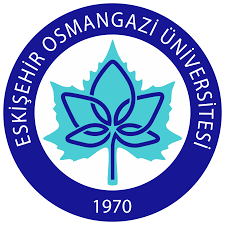 ESKİŞEHİR OSMANGAZİ ÜNİVERSİTESİFEN FAKÜLTESİBİYOLOJİ BÖLÜMÜ2022 YILIKURUM İÇ DEĞERLENDİRME RAPORUÖZET	4PROGRAM HAKKINDA BİLGİLER	41. İletişim Bilgileri	42. Tarihsel Gelişim	53. Misyonu, Vizyonu, Değerleri ve Hedefleri	6A.	LİDERLİK, YÖNETİM ve KALİTE	7A.1. Liderlik ve Kalite	7A.1.1. Yönetim modeli ve idari yapı	7A.1.2. Liderlik	8A.1.3. Kurumsal dönüşüm kapasitesi	8A.1.4. İç kalite güvencesi mekanizmaları	8A.1.5. Kamuoyunu bilgilendirme ve hesap verebilirlik	8A.2. Misyon ve Stratejik Amaçlar	9A.2.1. Misyon, vizyon ve politikalar	9A.2.2. Stratejik amaç ve hedefler	9A.2.3. Performans yönetimi	9A.3. Yönetim Sistemleri	9A.3.1. Bilgi yönetim sistemi	9A.3.2. İnsan kaynakları yönetimi	10A.3.3. Finansal yönetim	10A.3.4. Süreç yönetimi	11A.4. Paydaş Katılımı	11A.4.1. İç ve dış paydaş katılımı	11A.4.2. Öğrenci geri bildirimleri	12A.4.3. Mezun ilişkileri yönetimi	12A.5. Uluslararasılaşma	12A.5.1. Uluslararasılaşma süreçlerinin yönetimi	12A.5.2. Uluslararasılaşma kaynakları	12A.5.3. Uluslararasılaşma performansı	13B.	EĞİTİM ve ÖĞRETİM	13B.1. Program Tasarımı, Değerlendirmesi ve Güncellenmesi	13B.1.1. Programların tasarımı ve onayı	13B.1.2. Programın ders dağılım dengesi	14B.1.3. Ders kazanımlarının program çıktılarıyla uyumu	14B.1.4. Öğrenci iş yüküne dayalı ders tasarımı	18B.1.5. Programların izlenmesi ve güncellenmesi	20B.1.6. Eğitim ve öğretim süreçlerinin yönetimi	20B.2. Programların Yürütülmesi (Öğrenci Merkezli Öğrenme, Öğretme ve Değerlendirme)	21B. 2. 1. Öğretim yöntem ve teknikleri	21B. 2. 2. Ölçme ve değerlendirme	21B. 2. 3. Öğrenci kabulü, önceki öğrenmenin tanınması ve kredilendirilmesi	23B.	2. 4. Yeterliliklerin sertifikalandırılması ve Diploma	24B.3. Öğrenme Kaynakları ve Akademik Destek Hizmetleri	25B.3.1. Öğrenme ortam ve kaynakları	26B.3.2. Akademik destek hizmetleri	27B.3.3. Tesis ve altyapılar	27B.3.4. Dezavantajlı gruplar	31B.3.5. Sosyal, kültürel, sportif faaliyetler	32B.4. Öğretim Kadrosu	33B.4.1. Atama, yükseltme ve görevlendirme kriterleri	33B.4.2. Öğretim yetkinlikleri ve gelişimi	34B.4.3. Eğitim faaliyetlerine yönelik teşvik ve ödüllendirme	35C.	ARAŞTIRMA VE GELİŞTİRME	35C.1. Araştırma Süreçlerinin Yönetimi ve Araştırma Kaynakları	35C.1.1. Araştırma süreçlerinin yönetimi	35C.1.2. İç ve dış kaynaklar	36C.1.2.1. İç kaynaklar	36C.1.2.2. Dış Kaynaklar	37C.1.3. Doktora programları ve doktora sonrası imkanlar	37C.2. Araştırma Yetkinliği, İş birlikleri ve Destekler	37C.2.1. Araştırma yetkinlikleri ve gelişimi	37C.2.2. Ulusal ve uluslararası ortak programlar ve ortak araştırma birimleri	38C.3. Araştırma Performansı	38C.3.1. Araştırma performansının izlenmesi ve değerlendirilmesi	38C.3.2. Öğretim elemanı/araştırmacı performansının değerlendirilmesi	39D.	TOPLUMSAL KATKI	39D.1. Toplumsal Katkı Süreçlerinin Yönetimi ve Toplumsal Katkı Kaynakları	39D.1.1. Toplumsal katkı süreçlerinin yönetimi	39D.1.2. Kaynaklar	39D.2. Toplumsal Katkı Performansı	39D.2.1. Toplumun ihtiyaçlarına uygun eğitim ve danışmanlık yapmak	39D.2.2. Öğretim, bilimsel araştırma, yayın	40SONUÇ VE DEĞERLENDİRME	42ÖZETBiyoloji Bölümü 2021 yılı Kurum İç Değerlendirme Raporunun hazırlanması aşamaları aşağıda verilmiştir. Bu rapor, Yükseköğretim Kalite Kurulu tarafından hazırlanan 17/11/2021 tarihli Kurum İç Değerlendirme Raporu (KİDR) Hazırlama Kılavuzu (Sürüm 3.0) dikkate alınarak hazırlanmıştır. Rektörlük tarafından KİDR hazırlanmasına ilişkin düzenlenen eğitim toplantılarına Bölüm Kalite Koordinatörünün katılımıyla süreç başlamıştır (https://kalite.ogu.edu.tr/Sayfa/Index/117/diger-toplantilar).30.12.2021 tarihinde Bölüm Kalite Koordinatörü Dr. Öğr. Üy. Ferhan KORKMAZ tüm bölüm üyelerinin katılımına açık, yüz yüze yapılan toplantıda süreç ile ilgili bir sunum yaparak bölüm üyelerini bilgilendirmiştir. Aynı toplantıda Bölüm Kalite Komisyon üyeleri belirlenerek bölümde KİDR yazım süreci başlatılmıştır. (Ek 1. Toplantı fotoğrafları)İlgili komisyonlardan gelen kendi bölümlerine ait raporlar Liderlik, Yönetim ve Kalite Komisyonu tarafından toplanıp bir rapor halinde düzenlenmiştir.PROGRAM HAKKINDA BİLGİLER 1. İletişim BilgileriLiderlik, Yönetim ve Kalite KomisyonuProf. Dr. Adnan AYHANCI (Birim Yöneticisi)0222 239 37 50/2841- aayhanci@ogu.edu.trDoç. Dr.  Kurtuluş ÖZGİŞİ (Birim Yönetici Yardımcısı)0222 239 37 50/2858- kozgisi@ogu.edu.trDr. Öğr. Üy. Ferhan KORKMAZ (Birim Kalite Koordinatörü)0222 239 37 50/2418- ferhanka@ogu.edu.trProf. Dr. Semra İLHAN0222 239 37 50/2846- silhan@ogu.edu.trDoç. Dr. D. Ümit ŞİRİN0222 239 37 50/2852- usirin@ogu.edu.trEskişehir Osmangazi Üniversitesi, Fen Edebiyat Fakültesi Biyoloji Bölümü, Meşelik Yerleşkesi, 26040, ESKİŞEHİR. 2. Tarihsel GelişimBölüm 1982 yılında Anadolu Üniversitesi çatısı altında kurulmuştur. 1993 yılında Fen-Edebiyat Fakültesi olarak Eskişehir Osmangazi Üniversitesi’nin bünyesine geçmiş ve Meşelik Yerleşkesine taşınmıştır. 2022 yılı itibariyle Fen Fakültesi bünyesinde yer almaktadır (https://www.resmigazete.gov.tr/eskiler/2022/07/20220726-4.pdf). Günümüzde, bölüm yönetimi, öğretim üyelerine ait ofislerle birlikte öğrenci dersliklerinin bir arada yer aldığı F5 blok birinci katta eğitim öğretim faaliyetlerine devam edilmektedir. Lisans öğrencilerinin de yetişmesine destek veren araştırma laboratuvarları F2, F5 bloklarda ve Teknoloji ve İnovasyon Merkezi (TİM)’nde bulunmaktadır.Bölümümüzde şu an Botanik, Genel Biyoloji, Hidrobiyoloji, Moleküler Biyoloji, Temel ve Endüstriyel Mikrobiyoloji, Zooloji Anabilim Dallarında 30 akademik personel (17 Profesör, 5 Doçent, 2 Doktor Öğretim Üyesi, 6 Doktoralı Araştırma Görevlisi) ve 3 idari personel (1 Sekreter, 1 Kat Görevlisi ve 1 Teknisyen) olmak üzere toplam 33 personel bulunmaktadır.2020-2021 Öğretim Yılı Normal Örgün Öğretim Programı kontenjanı 40’dır ve toplam öğrenci sayısı 173’dir. Eskişehir Osmangazi Üniversitesi 2018-2022 dönemi Stratejik Planı’nda yer alan “Eğitim alanına yönelik tüm paydaşların beklentileri dikkate alınarak eğitim-öğretim programlarının bölgesel ve uluslararası alanlarda rekabet edebilecek şekilde geliştirilmesi” hedefi kapsamında lisans programı ders planı, Türkiye Yükseköğretim Yeterlilikleri’ni sağlayacak şekilde güncellenmiş ve 2020-2021 öğretim yılında uygulanmaya başlanmıştır. Bu kapsamda seçmeli dersler üç ana grup altında (Biyoçeşitlilik ve Çevre, Endüstriyel Biyoloji, Sağlık Biyolojisi) toplanarak, AKTS kredisinin %23’üne yakın kısmını oluşturan seçmeli ders grupları ile öğrencilerin geniş yelpazede meslek hayatına hazırlanmasına katkı sağlayan bir içerik oluşturulmuştur. 2023-2027 dönemi Stratejik Planına https://strateji.ogu.edu.tr/Storage/Strateji/Uploads/ESOG%C3%9C-2023-2027-Stratejik-Plan%C4%B1.pdf bağlantısından ulaşılabilir. 3. Misyonu, Vizyonu, Değerleri ve HedefleriMisyon: Çağdaş biyoloji bilgisine sahip, nitelikli, çözüm üretebilen ve toplumsal gelişime katkıda bulanabilecek öğrenciler yetiştirmek,Güncel biyolojik bilimlerde bilgi, deneyim ve alt yapıya sahip bir akademik yapı oluşturmak,Yerel ve küresel sorunlara çözüm oluşturabilecek araştırmalar yapmak ve biyolojik bilimlerdeki bilgi birikimine katkıda bulunmak,Eğitim ve araştırma konularındaki birikimini toplumun ve insanlığın hizmetine sunmaktır.Vizyon:Dünya standartlarında kaliteli, nitelikli, dinamik ve yenilikçi bir akademik yapısı olan,Çağdaş biyolojik bilimlerin gerekliliği olan modern bir alt yapıya sahip,Ulusal ve Uluslararası alanda akademik başarıları ve eğitim kalitesi ile tanınan,Her ortamda rekabete açık, üstün nitelikli, iddialı, çağdaş biyoloji bilgisine sahip öğrenciler yetiştiren,Ülkemizin ve dünyanın biyolojik sorunlarına çözüm oluşturacak çalışmalara önem veren ve bu alanda söz sahibi olan,Verdiği eğitim-öğretim, ürettiği bilgi ve teknoloji ile ulusal ve evrensel kalkınmaya katkıda bulunan,Paydaşları ile etkili iletişim ve iş birliği yapabilen,Sahip oldukları potansiyel ile tercih edilen mezunlar yetiştiren bir bölüm olmaktır.Değerler: Meslek ahlakı ve değerlerinin bilincinde,Hayat boyu öğrenme ilkesine sahip,Alanında bilgi ve beceri ile donanımlı,Çağa uygun ve çağı yönlendirebilen,Ulusal ve uluslararası normlar çerçevesinde kabul gören mesleki ahlak ve yeterliliklere sahip bireyler yetiştirmeyi hedefleyen,Eğitim ve araştırma faaliyetlerini öncelik olarak benimsemiş bir değerler bütününe sahiptir.Hedefler: Öğrencilerinin meslek hayatında ihtiyaç duyacakları bilgi, tecrübe, meslek ahlakı ve değerlerin geniş yelpazede sunulan teorik ve uygulamalı dersler ile öğrencilere kazandırılması,Mevcut altyapı ve ders içeriklerinin çağa uygun olacak şekilde düzenli olarak güncellenmesi, Ar-Ge faaliyetlerinin sayının artması; öğrencilerin bilgi ve yeteneklerini arttırabilmeleri adına bu faaliyetlerde görev almalarının sağlanması, Ulusal stratejik/ekonomik planlar çerçevesinde belirlenen hedefler doğrultusunda yeni çıktıların (yöntem, patentli ürün vb.) elde edilmesi,Alan ile ilgili küresel ölçekteki problemlerin çözümüne bilimsel katkı sunulması hedeflenmektedir.LİDERLİK, YÖNETİM ve KALİTEA.1. Liderlik ve KaliteA.1.1. Yönetim modeli ve idari yapıBölümümüzde Botanik, Genel Biyoloji, Hidrobiyoloji, Moleküler Biyoloji, Temel ve Endüstriyel Mikrobiyoloji, Zooloji olmak üzere 6 Anabilim Dalı bulunmaktadır. Bölümün Stratejik amaçları doğrultusunda eğitim, araştırma ve topluma hizmet faaliyetleri ile ilgili tüm kararlar Bölüm Kurulu ve Bölüm Akademik Kurulu tarafından alınır ve üst yönetimin onayına sunulur. Akademik kurul kararları Üniversite Bilgi Yönetim Sistemi’nde arşivlenmektedir (https://ubys.ogu.edu.tr/).A.1.2. LiderlikBirim içi kalite kültürü yerleşmesine yönelik çalışmalar yapılmaktadır. Kurumsal hafıza ve kurum kültürünün sürekliliğine özen gösterilmektedir. Bu doğrultuda Görev Tanımları; İş Akış Şemaları ve Hizmet Standartları hazırlanmıştır (Ek 2, https://biyoloji.ogu.edu.tr/)A.1.3. Kurumsal dönüşüm kapasitesiA.1.4. İç kalite güvencesi mekanizmalarıÜniversitemiz Kalite Komisyonunun yetki, görev ve sorumlulukları ve organizasyon yapısı “Yükseköğretim Kalite Güvencesi Yönetmeliği” ile tanımlıdır (https://kalite.ogu.edu.tr/).Üniversitemiz Kalite organizasyonu doğrultusunda bölümümüzde de birime özgü, bölüm yönetimi ve Bölüm Kalite Koordinatörünün koordinasyonunda, Liderlik, Yönetim ve Kalite; Eğitim-Öğretim; Araştırma ve Geliştirme; Toplumsal Katkı komisyonları oluşturulmuş ve tüm bölüm elemanları görev almıştır.  Her komisyonun görev tanımları ve çalışma usulleri belirlenmiştir (https://biyoloji.ogu.edu.tr/Sayfa/Index/62/kalite-kurullari). (https://biyoloji.ogu.edu.tr/)A.1.5. Kamuoyunu bilgilendirme ve hesap verebilirlikBölümün misyon, vizyon, stratejik amaçları ve politikaları ile kalite yönetim süreçleri ve çalışmalarındaki gelişmeler bölüm web sayfasında paylaşılmaktadır. Güncel ve düzenli bilgi paylaşımı için bölüm web sayfası koordinatörlüğü kurulmuş ve her kalite alt komisyonundan bir temsilci görevlendirilmiştir (https://biyoloji.ogu.edu.tr/). Kurum İç Değerlendirme Raporları da web sayfasında paylaşılacaktır. (https://kalite.ogu.edu.tr/Sayfa/Index/196/kurumsal-izleme-raporu-2021)A.2. Misyon ve Stratejik AmaçlarA.2.1. Misyon, vizyon ve politikalarBölümümüzün misyonu ve vizyonu, alan yeterliliklerine uygun olarak, kalite güvence sistemi politikaları çerçevesinde, paydaş görüşleri de alınarak tanımlanmış ve bölümümüzün web sayfasında yayınlanmıştır. (https://biyoloji.ogu.edu.tr/Sayfa/Index/8/vizyon-misyon) (https://biyoloji.ogu.edu.tr/).A.2.2. Stratejik amaç ve hedeflerBölümümüzün stratejik amaç ve hedefleri üniversitemiz stratejik planında yer alan amaç ve hedeflerle uyumlu olarak düzenli bir şekilde güncellenmektedir. Üniversitemiz stratejik planına https://strateji.ogu.edu.tr/Storage/Strateji/Uploads/ESOG%C3%9C-2023-2027-Stratejik-Plan%C4%B1.pdf bağlantısından ulaşılabilir.A.2.3. Performans yönetimiÜniversitemiz performans izleme sistemine uygun olarak üç aylık periyodik dönemlerde bölümümüzce yürütülen eğitim, araştırma ve toplumsal katkı faaliyetleri düzenli olarak raporlanmakta ve yayınlanmaktadır (https://strateji.ogu.edu.tr/Sayfa/Index/238/performans-programlari). A.3. Yönetim SistemleriA.3.1. Bilgi yönetim sistemiÜniversitemizde kurumsal faaliyetlerin sürdürülmesinde Üniversite Bilgi Yönetim Sistemi (https://ubys.ogu.edu.tr) kullanılmaktadır.Eğitim öğretim faaliyetleri, ders bilgi paketleri, derslerin eğitim amaçları, ders kayıtları, danışmanlık, öğrenci başarı takibi ve mezuniyet işlemleri ESOGU Öğrenci İşleri Bilgi Sistemi kullanılarak izlenmektedir (https://ogubs1.ogu.edu.tr/).Öğretim elemanlarını akademik faaliyet ve performansları Akademik Veri Yönetim Sistemi (AVESİS) tarafından izlenmektedir (https://avesis.ogu.edu.tr/).Öğretim elemanlarımızın üniversitemiz destekli Eskişehir Osmangazi Üniversitesi Bilimsel Proje Süreçleri Yönetim Sistemi (BAPSİS) üzerinden yürütülmektedir (https://bapsis.ogu.edu.tr/Default2.aspx).A.3.2. İnsan kaynakları yönetimiİnsan kaynakları yönetimi bölümün organizasyon yapısı ve stratejik amaç ve hedefleri doğrultusunda gerçekleştirilmektedir. Akademik personelin yetkinlikleri Üniversite Akademik Yükseltilme ve Atanma İlkeleri ile güvence altına alınmıştır (https://fenedb.ogu.edu.tr/Storage/fenedb/Uploads/2019AKADEM%C4%B0K-Y%C3%9CKSELT%C4%B0LME-VE-ATANMA-KR%C4%B0TERLER%C4%B0.pdf).Birimin idari personeli fakülte yönetimince görevlendirilmekte ve performans izlemesi yapılmaktadır. Birim çalışanlarına kalite yönetimi, iş sağlığı ve laboratuvar güvenliği, afet farkındalık eğitimi gibi hizmet içi eğitimler düzenlenmektedir. (https://biyoloji.ogu.edu.tr/; https://uzem.ogu.edu.tr/; https://www.ogu.edu.tr/).A.3.3. Finansal yönetimBölümün eğitim faaliyetleri bütçelendirmesi üst yönetimler tarafından yapılmaktadır (https://strateji.ogu.edu.tr/Sayfa/Index/468/mali-tablolar-2022) Araştırma projeleri ise üniversitemiz Bilimsel Araştırma Projeleri Komisyonunca  sağlanan kurum içi desteklerle birlikte TÜBİTAK, AB fonları gibi dış desteklerle fonlanmaktadır (https://avesis.ogu.edu.tr/; https://bapsis.ogu.edu.tr/Default2.aspx; https://biyoloji.ogu.edu.tr/Sayfa/Index/66/projeler).A.3.4. Süreç yönetimiBölümümüz eğitim, öğretim, araştırma ve toplumsal katkı süreçleri ile ilgili görev tanımları, iş akış şemaları ve hizmet standartları belirlenmiştir (https://biyoloji.ogu.edu.tr/).Bölümümüz eğitim programı FEDEK Akreditasyonu sürecinde belirlenen program çıktılarını karşılayacak ders planı hazırlığı dış paydaşların görüşleri de dikkate alınarak Ders ve Eğitim Planı Geliştirme Komisyonu (Bu komisyon YÖKAK kapsamında Eğitim-Öğretim Komisyonuna dönüşmüştür) koordinasyonunda bölüm öğretim üye ve elemanlarınca gerçekleştirilmiştir (https://biyoloji.ogu.edu.tr/Sayfa/Index/57/fedek-bilgileri-paketi)Üniversitemiz araştırma faaliyetlerinin yönetilmesinde Ar-Ge Koordinatörlüğü (https://arastirma.ogu.edu.tr/) ve Bilim ve Araştırma Politikaları Kurulu  (https://ogu.edu.tr/Icerik/Index/409/bilim-ve-arastirma-politikalari-kurulu) rol almaktadır. Kurum içi araştırma projeleri başvuru değerlendirmeleri ESOGÜ Bilimsel Araştırma Projeleri Yönergesine uygun olarak yapılmakta (https://web.ogu.edu.tr/bap/), kurum dışı projelerde ise üniversitemiz rektörlüğünün ilgili birimlerinin (ETTOM, ESOGÜ AR-GE Koordinatörlüğü) koordinasyonunda yapılmaktadır (https://ettom.ogu.edu.tr/, https://www.ogu.edu.tr/Icerik/Index/408/ar-ge-koordinatorlugu).A.4. Paydaş KatılımıA.4.1. İç ve dış paydaş katılımı Bölümümüz iç ve dış paydaşlarını tanımlamıştır. Paydaş görüşlerinin alınması için anketler hazırlanmıştır (https://biyoloji.ogu.edu.tr/).A.4.2. Öğrenci geri bildirimleriEskişehir Osmangazi Üniversitesi Uzaktan Eğitim Uygulama ve Araştırma Merkezi (ESUZEM) ve ESOGÜ Öğrenci Bilgi Sistemi aracılığıyla öğrenci ders değerlendirme ve memnuniyet anketleri yapılmaktadır (https://uzem.ogu.edu.tr/; https://ogubs1.ogu.edu.tr/).Üniversitemizde ve bölümümüzde her yıl öğrenci temsilcisi seçimleri yapılmaktadır (https://kayit.ogu.edu.tr/Sayfa/Index/29/esogu-ogrenci-konseyi). A.4.3. Mezun ilişkileri yönetimiBölümümüzün mezunlarının katılımına açık sosyal medya platformları ve mail grupları bulunmaktadır (https://www.facebook.com/groups/5693072691/?ref=share;esogu.biyoloji.mezunlari@gmail.com).Bölüm eğitim programlarının güncellenmesi ve istihdam alanlarını genişletilmesi ile ilgili çalışmalarda mezun bilgi ve tecrübelerinden yararlanılmaktadır. Her yıl Biyoloji Çözümlemeleri sergisi düzenlenmekte ve mezunların panelist olarak bilgi ve tecrübelerini paylaşmaları sağlanmaktadır (https://biyoloji.ogu.edu.tr/Sayfa/Index/32/biyoloji-cozumlemeleri).A.5. UluslararasılaşmaA.5.1. Uluslararasılaşma süreçlerinin yönetimiBölümün Erasmus koordinatörü bulunmaktadır ve üniversitemiz Uluslararası İlişkiler Birimi ile koordinasyon içerisinde çalışmaktadır (https://iro.ogu.edu.tr/Sayfa/Index/23/bolum-koordinatorleri). Bölümün uluslararası protokoller kapsamında anlaşmalı olduğu üniversiteler ve bölümler bulunmaktadır. (https://iro.ogu.edu.tr/; https://biyoloji.ogu.edu.tr/Sayfa/Index/38/erasmus)A.5.2. Uluslararasılaşma kaynaklarıÜniversitemiz Uluslararası İlişkiler Birimi aracılığıyla fiziki, teknik ve mali kaynaklar, uluslararasılaşma faaliyetlerini destekleyecek ve eğitim programlarını kapsayacak şekilde yönetilmektedir. Birim içi Erasmus hareketliliği düzenli olarak izlenmekte ve izlem sonuçları yıllık raporlarla takip edilmektedir A.5.3. Uluslararasılaşma performansıErasmus kapsamında gelen ve giden öğrenci sayıları üniversitemiz Uluslararası İlişkiler Birimi web sayfasında bulunmaktadır (https://iro.ogu.edu.tr/Storage/Uluslararasi/Uploads/Giden-%C3%96%C4%9Frenci.pdf; https://iro.ogu.edu.tr/Storage/Uluslararasi/Uploads/Gelen-%C3%96%C4%9Frenci.pdf).EĞİTİM ve ÖĞRETİMB.1. Program Tasarımı, Değerlendirmesi ve Güncellenmesi Biyoloji Bölümü Programımız öncellikle 2019-2020 tarihinde başvurulan FEDEK değerlendirme süreci içerisinde öğretim programlarını Türkiye Yükseköğretim Yeterlilikleri Çerçevesi ile uyumlu; öğretim amaçlarına ve öğrenme çıktılarına uygun olarak tasarlanmıştır. Başvurulan FEDEK sürecinde ilgili FEDEK komisyonu tarafından gerekli görülen Fizik ve Organik Kimya dersleri programa eklenerek tekrar güncellenmiştir. (https://biyoloji.ogu.edu.tr/Sayfa/Index/57/fedek-bilgileri-paketi).Daha sonra bölümümüz Ders ve Eğitim Planı Geliştirme Komisyonu tarafından 7+1 şablonuna geçileceği için dersler günümüz şartlarına göre ikinci kez tekrar değerlendirilmiş ve içerik ve yeni ders önerileri şeklinde tekrar güncellenmiştir B.1.1. Programların tasarımı ve onayı Daha sonra bölümümüz Ders ve Eğitim Planı Geliştirme Komisyonu tarafından 7+1 şablonuna geçildiği için dersler günümüz şartlarına göre ikinci kez tekrar değerlendirilmiştir. Var olan derslerin içerikleri tekrar gözden geçirilirmiş ve güncellenmiştir. Ayrıca Türkiye Yükseköğretim Yeterlilikleri Çerçevesi ile uyumlu, güncel ve yenilikçi konuları içeren dersler belirlenerek, derslerin içerikleri tasarlanmış ve önce bölüm kurulunda değerlendirilmiş ardında da Fakülte Yönetim kuruluna sunularak kabul edilen derslerin programa dahil edilmesi sağlanmıştır ( https://ects.ogu.edu.tr/Lisans/Program/14) . B.1.2. Programın ders dağılım dengesiProgramımızda yer alan derslerin içerikleri ve dağılımı Akademik Değerlendirme Komisyonu tarafından 7+1 şablonuna geçildiği için günümüz şartlarına göre tekrar düzenlenmiştir. Bu planlama kapsamında öğrencilerin alması gereken temel dersler 1. ve 2. Sınıf programına konulmuş, seçmeli dersler ise 3 sınıf ve 4.sınıf programlarına dahil edilmiştir. Ders dağılımı yapılırken 7 yarı yıl üzerinden programlama yapılmış, 8. Yarı yıl ise zorunlu staj süresi olarak belirlenmiştir. 2022-2023 öğretim dönemimde 3. Sınıf öğrencilerimiz ilk defa Biyoloji Çözümlemeleri dersini almışlardır. Bu sayede öğrencilerimiz ilgi duydukları alanlara daha erken dönemde yönlenmiş ve bu alanlardaki çalışmalarına başlama olanağına kavuşmuşlardır (https://ects.ogu.edu.tr/Lisans/Program/14) .B.1.3. Ders kazanımlarının program çıktılarıyla uyumuProgramda yer alan tüm dersler için ders izlenceleri hazırlanmıştır. Ders izlenceleri dersin amacı, dersin öğrenme kazanımları, öğrenme ve öğretme yöntemleri, değerlendirme yöntemleri ve ölçütleri ile haftalık ders içeriğini kapsamaktadır (https://biyoloji.ogu.edu.tr/Sayfa/Index/41/ders-icerikleri-ve-yonetmelikler).Öğretim üyeleri, hazırladıkları ders tanıtım formlarında, verdikleri derslerin öğrenme kazanımlarını tanımlamakta ve bunların Program Çıktılarıyla olan çapraz ilişki tablosunu oluşturmaktadır (https://oidb.ogu.edu.tr/). Öğrenciler 4. Sınıf Güz ve Bahar dönemlerinde aldıkları Biyoloji Çözümlemeleri I-II dersi kapsamında yıl sonunda çalışmalarını Poster Sunum olarak sunmakta ayrıca eski mezun öğrenciler ile buluşma organizasyonu kapsamında geleceklerine farklı bakış açıları geliştirebilmektedirler. 2022-2023 öğretim yılında Biyoloji Çözümlemeleri I-II dersi hem 2020 öncesi girişli öğrencilerimiz için son sınıfta hem de 7+1 Eğitim Programına tabi olan öğrencilerimiz, son sınıfta Staj döneminde olacakları için, bu yıl 3. Sınıfta birlikte yürütülmektedir.Mezuniyet sonrası öğrenci kariyer başarısı hedeflenmekte, Bölüm dersleri ve ders programları izlem sonuçlarına göre sürekli güncellenerek yenilenmektedir. Ayrıca bu kapsamda öğrenciler, Değişim Programları için teşvik edilmekte, Erasmus Programı ile Avrupa Birliği'ne dahil ülkelerde bir dönem eğitim alma veya 60-90 gün staj yapma fırsatı yakalamaktadırlar. Bölümümüz Erasmus Programı’na 2010 yılı itibariyle dahil olmuştur ve halen 5 farklı Üniversitenin 6 farklı Programı ile anlaşmamız bulunmaktadır (https://biyoloji.ogu.edu.tr/Sayfa/Index/38/erasmus). 2021-2022 öğretim yılı Güz yarıyılında 1 Lisans, 2 Yüksek Lisans öğrencimiz Öğrenim Hareketliliğinden yararlanmıştır. 2022-2023 öğretim yılı Bahar döneminde ise 2 Lisans, 1 Yüksek Lisans öğrencimiz yine Öğrenim Hareketliliğinden yararlanacaklardır. Ayrıca, 2021-2022 öğretim yılı Güz yarıyılında Bölümümüze, anlaşmamız olan Makedonya State University of Tetova (Biochemistry)’dan 1 Lisans öğrencisi Öğrenim Hareketliliği için gelmiş ve programı başarı ile tamamlayarak ülkesine dönmüştür. Tüm bunlardan başka, öğrencilerin dört yıllık öğrenim süreçlerinde gerçekleştirilen çok sayıda teknik gezi, konferans, seminer, tanışma toplantısı, sınıf toplantıları, danışman öğrenci görüşmeleri gibi faaliyetler de öğretim süreçlerinin yönetimine katkı yapmaktadırBologna süreci ve Yükseköğretimde Kalite (YÖDEK) çalışmalarının bir gereği olarak, Üniversitemiz Stratejik planı hedefleri kapsamında ön lisans, lisans ve lisansüstü programlarda öğrenim çıktılarına dayalı ve öğrenci odaklı öğretimin benimsenmesi amaçlanmıştır. Bu amaç doğrultusunda bölümümüzde, lisans ve lisansüstü programlarının eğitim amaçlarının ve program çıktılarının belirlenmesine yönelik çalışmalar başlatılmıştır. Bu çalışmalar, YÖDEK rehberinde belirlenen çalışma yöntemlerine uygun olarak oluşturulan ADEK Ders ve Eğitim Planı Geliştirme Komisyonu koordinasyonunda bölüm öğretim üye ve elemanlarınca gerçekleştirilmiştir. Program çıktılarının oluşturulmasında iç ve dış paydaşlardan anket yolu ile temelde sorgulanan Bölüm Mezun Yeterlilikleri ile ilgili dönütlerden yararlanılmış, Bologna süreci kapsamında belirlenmiş olan Temel Alan Yeterlikleri ve Türkiye Yüksek Öğretim Yeterlikler Çerçevesi (TYÇÇ) kriterleri dikkate alınmıştır. Oluşturulan program çıktılarının programda yer alan derslerin öğrenim çıktıları ile eşleştirilmesi ders öğretim üyelerinin önerileri doğrultusunda Bölüm Başkanının başkanlığında Ders ve Eğitim Planı Geliştirme Komisyonunca tamamlanmıştır.Program ÇıktılarıBölüm lisans programı çıktıları yukarıda ifade edilen yöntemle belirlenmiş, bölüm eğitim amaçları doğrultusunda bu çıktıları sağlayacak ders ve eğitim faaliyetleri programa yerleştirilmiştir.Bölüm Program Çıktıları Program Çıktılarının Program Öğretim Amaçlarıyla Uyumu ÖA1: Canlıların yapı, işlev, organizasyon ve çeşitliliği ile kendileri ve çevreleri arasındaki etkileşimlerini bilimsel yöntemlerle inceleme becerisi kazandırılır,ÖA2: Alanı ile ilgili bir işi araştırma-geliştirme, planlama, yürütme, denetleme, verileri irdeleme ve sunma becerisi edindirilir,ÖA3: Bilgi ve becerileri ile ilgili sektörlerin istihdam ihtiyacını karşılayacak mezunlar yetiştirilir,ÖA4: Disiplinler arası ilişki kurmaya ve ekip çalışmasına yatkın, iletişime ve gelişime açık, girişimci ve çağdaş nitelikli bireyler yetiştirilir,ÖA5: Yaşam boyu öğrenmenin önemini benimsemesi, etik değerleri özümsemesi ve çevresel ve toplumsal sorunlara karşı duyarlı olması sağlanır,ÖA6: Biyoçeşitlilik, iş sağlığı ve güvenliği, çevre koruma ve kalite gereklilikleri bilinci kazandırılır.
Tablo 1. Program çıktıları ve öğretim amaçları ilişkisiB.1.4. Öğrenci iş yüküne dayalı ders tasarımıBiyoloji Bölümü öğrencilerinin dersler ile ilgili tüm etkinlikler (teori, uygulama, ödev, sınıf dışı ders çalışma, ara sınav, bitirme sınavları vb.) için harcadıkları zaman iş yükü hesabına dâhil edilmekte ve AKTS hesabı buna göre yapılmaktadır. Tüm bölüm/programlarda yer alan dersler için AKTS değerleri belirlenmiştir. Yatay geçiş, uluslararası hareketlilik programlarından gelen ve giden öğrencilerin ders intibaklarında AKTS sistemi kullanılmaktadır. Önceki formal öğrenmeler ile ilgili süreçler ESOGÜ Ders Muafiyeti ve İntibak İşlemleri Uygulama Esasları Yönergesi ’ne göre uygulanmaktadır (https://oidb.ogu.edu.tr/Sayfa/Index/12/yonetmelikler). Tüm programlarda derslerin AKTS değeri web sayfası üzerinden paylaşılmaktadır.Daha önce 2013 yılından beri 21 iş günü kapsamında ve 3. Sınıf bittikten sonra yapılan ve 7+1 Ders programında bir dönem iş yeri uygulaması (staj) şekline dönüştürülen 2020-2021 Eğitim öğretim döneminde öğrenci iş yüküne dayalı ders tasarımı olarak yürürlüğe konulmuştur (https://biyoloji.ogu.edu.tr/Sayfa/Index/28/staj). 2005-2006 akademik yılından itibaren, yerel kredi sisteminden, ülkemizdeki üniversite sisteminin Bologna sürecine uyum kapsamındaki ve öğrencilerin iş yükünü dikkate alan ECTS (European Credit Transfer and Accumulation System, Avrupa Kredi Transfer Sistemi, AKTS) kredi sistemine geçilmiştir. Buna göre sekiz dönemlik lisans eğitimi sonunda 240 AKTS kredisini tamamlayan öğrenciler, programdan mezun olabilmektedirler. 2011-2012 akademik yılından itibaren öğrencilerin toplam 240 AKTS kredisinin %20’lik kısmı olan en az 54 AKTS değerindeki krediyi seçmeli derslerden alması zorunluluğu getirilmiştir. Derslerin AKTS değerleri öğrencilerin o derse özgü iş yükleri göz önüne alınarak belirlenmiştir. Öğrenci iş yüküne dayalı ders tasarımında; çağdaş biyoloji bilgisine sahip, nitelikli, çözüm üretebilen ve toplumsal gelişime katkıda bulanabilecek öğrenciler yetiştirmek, güncel biyolojik bilimlerde bilgi, deneyim ve alt yapıya sahip bir akademik yapı oluşturmak, yerel ve küresel sorunlara çözüm oluşturabilecek araştırmalar yapmak ve biyolojik bilimlerdeki bilgi birikimine katkıda bulunmak, eğitim ve araştırma konularındaki birikimini toplumun ve insanlığın hizmetine sunmak temel amaçtır. Bununla birlikte; günümüz biyoloji eğitim anlayışı ile öğrenciyi okurken mesleğe hazırlamak mezun olduğunda hedefini belirlemiş okul hayatı boyunca bu hedefe yönelik dersleri görmüş mesleğini en iyi şekilde icra edeceği bilgilerle donanmış, uygulamalarla pekiştirmiş kişiler yetiştirmek amaçlanır. Dönemsel olarak öğretim amaçları; dış paydaşların gereksinimleri doğrultusunda işveren, mezunlar ve son sınıf öğrencilerine uygulanacak anketler ve görüşleri doğrultusunda güncellenmektedir. Bölümümüz; Temel Öğretme Modelini benimsemiş olup, ek olarak öğretim planının uygulanmasında öğrencilerin ezberden uzak kalıcı bilgi edinmesi amacıyla “Anlamlı Öğrenme Modeli” de kullanılmaktadır. Bunun bir sonucu olarak; bilgi aktarımının organize olması (konuların ders bilgi kartlarında belirtildiği gibi belirli bir sıra ve düzende işlenmesi); anlatımda bol ve farklı örneklerin kullanılması; konuların resim, şema, grafik gibi görsel araçlarla desteklenmesi (dersliklerin tamamında bulunan projeksiyon sistemi; laboratuvarlarda bulunan görüntüleme sistem, v.b); uygulamalar yapılarak teorik bilginin pekiştirilmesi ve eski bilgiler ile yeni bilgilerin bilişsel yapıda bulunan mevcut bilgi ile birleşerek anlamlanması sağlanmaktadır.  Öğrenciler teorik derste öğrendikleri bilgileri laboratuvarda uygulayarak bir sonuca varmayı hedeflemekte ve nesnelleşen veya gözlenen bilgiyi daha iyi kavrayarak okul sonrası iş hayatında da bu uygulamaları gerçekleştirmektedirler.Bölüm Ders Planında yer alan tüm dersler için hazırlanan ders izlencelerine https://ects.ogu.edu.tr/Lisans/Program/14 adresinde yayınlanan Ders Bilgi Paketinden ulaşılabilmektedir. Bölümümüz, özellikle 7+1 Programıın son döneminde yer alan Staj dersi ve müfredattaki derslerin uygulama içerikleri ve de 6. ve 7. Dönem alınan Biyoloji Çözümlemeleri dersleri ile öğrenciler iş yüküne dayalı kapsamlı bir programı almaktadırlar.B.1.5. Programların izlenmesi ve güncellenmesiBölüm Programının izlenmesi ve güncellenmesi, başta Bölüm yönetimi olmak üzere Eğitim-Öğretim Komisyonu tarafından yürütülmektedir.Bölüm Programındaki Zorunlu ve Seçmeli dersler sürdürülebilirlik ve güncellik arz etmekte olup, tamamen öğrencinin mezuniyeti sonrası kariyerine yön vermesinde temel oluşturmaktadır. Bu kapsamda öğrencinin ilgi alanına yönelik birçok Seçmeli ders paketi bulunmaktadır.Öğrenciler 3. Sınıf Güz ve Bahar dönemlerinde aldıkları Biyoloji Çözümlemeleri I-II dersi kapsamında yıl sonunda çalışmalarını Poster Sunum olarak sunmakta ayrıca eski mezun öğrenciler ile buluşma organizasyonu kapsamında geleceklerine farklı bakış açıları geliştirebilmektedirler.Tüm bunlardan başka, öğrencilerin dört yıllık öğrenim süreçlerinde gerçekleştirilen çok sayıda teknik gezi, konferans, seminer, tanışma toplantısı, sınıf toplantıları, danışman öğrenci görüşmeleri gibi faaliyetler de öğretim süreçlerinin yönetimine katkı yapmaktadır (https://biyoloji.ogu.edu.tr/).B.1.6. Eğitim ve öğretim süreçlerinin yönetimi Bölüm Programının yürütülmesi, izlenmesi ve güncellenmesi bölüm yönetiminin sorumluluğundadır. Programın eğitim amaçlarının belirlenmesi, ders planlarının oluşturulması, güncellenmesi çalışmaları bölüm Eğitim-Öğretim Komisyonu tarafından hazırlanmakta, Bölüm Kurulunda karara bağlanmaktadır. Alınan kararlar Fakülte Kurulu’na sunulur. Bölüm programı, eğitim amaçları, ders planları ve ders kimlik kartları üniversitemiz öğrenci bilgi sisteminde bulunmaktadır. Öğrencilerin programa kayıt, kayıt yenileme, danışmanlık, başarı durumu ve mezuniyet süreçleri bu sistem aracılığı ile yönetilmektedir. Bölüm Programı ve eğitim-öğretim süreçlerine dair güncel bilgilendirmeler bölüm web sayfasından yapılmaktadır. (https://biyoloji.ogu.edu.tr/)B.2. Programların Yürütülmesi (Öğrenci Merkezli Öğrenme, Öğretme ve Değerlendirme) ESOGÜ Lisans eğitim-öğretim yönetmeliğinde ders eğitim programlarının uygulanması ve başarı değerlendirmesi tanımlanmıştır. Programa öğrenci kabulü, mezuniyet esasları ilgili yönetmelikle belirlenmiş olup uygulanmaktadır (https://oidb.ogu.edu.tr/Sayfa/Index/12/yonetmelikler).B.2. 1. Öğretim yöntem ve teknikleriBölüm eğitim programının tasarlanmasında öğrencinin aktif olarak  rol aldığı öğrenme süreçleri  benimsenmiştir. Programın eğitim amaçlarının gerçekleşmesi için hazırlanan ders içerik ve kazanımları, öğrencinin her kazanım için yapması gerekenleri ifade edecek şekilde belirlenmiştir. Bölüm lisans programı %50 uygulamalı dersler (laboratuvar çalışmaları, arazi çalışmaları, teknik geziler, staj vb), %50 teorik derslerden oluşmaktadır. Öğrenciler öğrenmiş oldukları teorik bilgileri laboratuvar, arazi çalışması, teknik gezi, bitirme tezi ve staj gibi faaliyetlerle birebir uygulama imkanı bulmaktadırlar. Böylece öğrenci teorik bilginin yanı sıra uygulama becerisi de kazanmaktadır. Ayrıca, öğrencilere yetenekleri ve istekleri doğrultusunda, seçmeli dersler de sunulmaktadır. (https://biyoloji.ogu.edu.tr/)2. 2. Ölçme ve değerlendirmeBölümde öğrencilerin mezun olduklarında sahip olmaları gereken bilgi, becerileri tanımlayan her bir program çıktısının sağlanmasını güvenceye almak ve sağlanma düzeylerini belirlemek ve belgelemek için sistemli bir ölçme ve değerlendirme süreci kurulmuş ve işletilmeye başlanmıştır. Bu süreç; ölçme, değerlendirme, geri bildirimler ve gerekirse iyileştirme basamaklarından oluşmaktadır.Ölçme ve değerlendirme süreci iç ve dış paydaşlar olmak üzere iki bölümden oluşmaktadır. “İç Paydaşlar” bölümünde, Program Çıktılarının iç paydaşlara, yani öğrenci ve öğretim üyeleri tarafından değerlendirildiği bölüm, “Dış Paydaşlar”da ise Program Öğretim Amaç ve Çıktılarının tüm paydaşlarımızın katılımıyla belirlendiği ve değerlendirildiği bölüm. Bu bölümler paydaşlarımızın katıldığı toplantılar ve anketler yoluyla verilerin toplanmasını içermektedir.Öğrencilerin başarıları şeffaf, adil ve tutarlı bir şekilde değerlendirilmektedir. Ham Başarı Notu (HBN), 100 puan üzerinden öğrencinin bir dersten yarıyıl içi faaliyetleri ve yarıyıl sonu sınav notlarından hesaplanan ağırlıklı nottur. Daha detaylı anlatılacak olursa; öğretim elemanının yapılan sınavlara verdiği ağırlık oranlarına göre alınmış olunan vize, ödev, quiz vb. notlar ile final notları ortalamasının toplamıdır. Örneğin ağırlığı %40 olan ara sınav ve ağırlığı %60 olan final sınavları için bir derse ait notlar örneğin vize için 70 ve final için 80 olsun. Bu durumda HBN, 70’in %40’ı olan 28 ile final notu olan 80’in %60’ı olan 48 toplanarak elde edilen 76 olarak hesaplanır.Burada dikkat edilmesi gereken diğer bir hususta bağıl değerlendirmeye katılma limitidir. Ham başarı puanı 35 altı olan veya final notu 35 altında olan öğrencilere doğrudan FF notu verilir. Bu durumdaki öğrenciler ve devamsızlıktan kalan öğrenciler bağıl değerlendirmeye katılmazlar. Bu sayede türdeş bir grup üzerinden hesaplama yapılması sağlanır. Bir sınıfta dersi alan öğrencilerden bağıl değerlendirmeye katılan öğrenci sayısı 8 ve altında ise ham başarı puanı mutlak değerlendirme tablosuna göre harf notuna dönüştürülür. Bir derste Bağıl Değerlendirmeye katılan öğrenci sayısı 9 ve üzerinde ise; bağıl değerlendirmeye katılan öğrencilerin ham başarı notları, sınıfın başarı düzeyine göre yeni aralıklar belirlenerek harf notuna dönüştürme işlemi uygulanır. Örneğin ham başarı notu 90-100 arasında olan hiçbir öğrenci olmasa bile bu sistem ilgili dersteki en yüksek aralığa göre AA notunu tayin edecektir.Bağıl değerlendirmenin avantajını bir örnekle açıklayacak olursak; bir bölümde A dersi okutuluyor olsun. Örneğin A dersindeki en başarılı öğrencinin ham başarı notu 70 olsun. Mutlak değerlendirme yapılacak olsa bu öğrencinin notunun harf notu karşılığı CC olur. Dolayısıyla daha düşük not alan öğrencilerden sözgelimi 69 alan bir öğrencinin harf notu da DC olacaktır. Yani sınıfın geri kalanı CC den düşük notlar alacaktır. Görüldüğü gibi mutlak değerlendirme yapıldığında sınıftaki en başarılı öğrenci dahi CC gibi ortalama bir notla dersi geçebilmektedir. Bağıl değerlendirme sisteminde ise bu sınıfın başarı düzeyine göre yeni bir tablo oluşturmak suretiyle en uygun dağılımı yaparak adil bir puanlama yapılmaktadır. Bu şekildeki bir sınıfın dağılımında mutlak tablosuna göre kalan bir öğrenci bağıl değerlendirmede geçebilecektir. Bu durumda öğrencilerin aklına şu soru gelebilir: “Ya sınıf ortalaması çok yüksek olur da geçer not alacağım dersten kalır duruma gelirsem?” Bu kısım çok önemli; Öğrencinin bağıl değerlendirme uygulanarak alacağı not, mutlak değerlendirme ile alabileceği nottan düşük olamaz. Örneklendirecek olursak ham başarı notu 70 olan bir öğrenci, sınıf ortalaması çok yüksek dahi olsa CC notundan düşük bir harf notu alamaz. Bu uygulama ile öğrencilerin herhangi bir mağduriyet yaşamaları da engellenmiş olmaktadır.Öğrencilerin her aşamada değerlendirme sonuçlarına itiraz hakkı bulunmaktadır. Bununla birlikte, sınav soruları ve yanıtları hakkında dersin öğretim üyesinden gerekli bilgileri alabilmektedir. Öğrencilerin her yarıyılda kayıtlı oldukları derslerden aldıkları notları ve not durum çizelgeleri internet ortamında yalnızca kendilerinin ve danışman öğretim üyelerinin görebileceği şekilde yayınlanmaktadır. ESOGUBS’de bulunan bilgisayar programı ile öğretim üyeleri kendi derslerine ait tüm değerlendirme notlarını sisteme girmekte; öğrenciler de bu program yardımıyla internet ortamında başarı durumlarını görebilmektedir. Bağıl değerlendirme, dersi veren öğretim elemanı tarafından, notların dağılımı ve sınıf ortalaması dikkate alınarak yapılır. Bağıl değerlendirme, dersi veren öğretim üyesi tarafından ESOGUBS’de bilgisayar programı yardımıyla yapılmaktadır.B. 2. 3. Öğrenci kabulü, önceki öğrenmenin tanınması ve kredilendirilmesiEskişehir Osmangazi Üniversitesi, Biyoloji Bölümüne öğrenci kabulün de merkezi yerleştirmede Öğrenci Seçme ve Yerleştirme Merkezi (ÖSYM) tarafından uygulunan Yükseköğretim Kurumları Sınavı esas alınmaktadır. Merkezi yerleştirme dışında yurt içi, yurt dışı ve fakülte içi bölümler arası olmak üzere üç farklı yatay geçiş; ÖSYM tarafından yapılan dikey geçiş ve Üniversite içi çift ana dal ve yandal uygulaması ile de yönetmelik kurallarınca (https://oidb.ogu.edu.tr/Sayfa/Index/160/eskisehir-osmangazi-universitesi-cift-anadal-programi-yonergesi) öğrenci kabul edilmektedir.Diploma, derece ve diğer yeterliklerin tanınması ve sertifikalandırılmasında Eskişehir Osmangazi Üniversitesi diploma, diploma eki ve diğer belgelerin düzenlenmesine ilişkin yönerge dikkate alınmaktadır (https://oidb.ogu.edu.tr/Sayfa/Index/12/yonetmelikler ).Öğrencilerin ülkemiz yükseköğretim sistemine ait veya denkliği kabul edilen yabancı ülke yükseköğretim programlarından aldıkları dersler, belgelenmesi halinde ESOGÜ Biyoloji Bölümü İntibak ve Eşdeğerlik Komisyonunca değerlendirilir. İlgili dersler için öğrenme çıktılarını elde ettiğine karar verilen öğrenciler söz konusu derslerden muaf olur ve bu not öğrencinin transkriptine işlenir.ÖSYM tarafından yapılan Dikey Geçiş Sınavı (DGS) ile ön lisans programlarından mezun olan adaylar, mezun oldukları alanların devamı niteliğindeki lisans programlarına yerleştirilebilmektedir. Lisans programlarına dikey geçişle kayıt yaptıracak adayların, ön lisans eğitimlerinde aldıkları eşdeğer kabul edilen derslere ait notlar, Not Durum Belgesine, Genel Not Ortalamasına katılmaksızın aynen aktarılmakta ve bu derslerin kredilerine göre lisans programından alması gereken dersler aşağıda verilen yönetmelik ve esaslara göre belirlenmektedir (https://kayit.ogu.edu.tr/Sayfa/Index/21/ders-muafiyet-islemleri).Yabancı dilde eğitim verilen lisans öğrencilerine zorunlu yabancı dil eğitiminin yanı sıra Türkçe eğitim verilen bölümlerin lisans öğrencilerine de yabancı dil eğitimi verilmektedir. Üniversiteye yeni kayıt yaptıran öğrenciler, öğretim yılı başında Üniversitede yapılan muafiyet ve yabancı dil yeterlik sınavlarına katılarak başarılı olmaları halinde, Yabancı Dil Hazırlık sınıfından ve bazı zorunlu derslerden muaf olabilmektedir. Söz konusu geçişlerle Biyoloji programına kaydolan öğrencilerin ders intibakları, program intibak komisyonu tarafından yapılmaktadır. İntibakta başka kurumlarda ve/veya programlarda alınmış dersler ve kazanılmış kredilerin değerlendirilmesi 15.08.2018 tarihli ve 17/01 karar nolu Senato kararı) gereği ders eşdeğerlik ve intibak esaslarına göre yapılmaktadır.Yabancı Öğrenci Sınavı (YÖS) ile gelen öğrencilerin kabulü Eskişehir Osmangazi Üniversitesi Yabancı Uyruklu Öğrenci Yönergesi” kapsamında yapılmaktadır (https://oidb.ogu.edu.tr/Sayfa/Index/154/eskisehir-osmangazi-universitesi-yabanci-uyruklu-ogrenci-yonergesi).Uluslararası hareketlilik programları kapsamındaki öğrencilerin derslerinde diğer programlarda da geçerli olan AKTS (Avrupa Kredi ve Transfer Sistemi) sistemi kullanılmaktadır. Yurtdışına giden öğrencilerin aldıkları derslerin hangi derse ve krediye sayılacağı Uluslararası İlişkiler Birimiyle değerlendirilerek öğrenim anlaşmaları aracılığıyla tanınmaları garanti altına alınmaktadır.2. 4. Yeterliliklerin sertifikalandırılması ve DiplomaYeterliliklerin sertifikalandırılması ve diploma konusunda Eskişehir Osmangazi Üniversitesi’nin ilgili yönetmelik, yönerge ve senato kararları uygulanmaktadır (https://oidb.ogu.edu.tr/Sayfa/Index/12/yonetmelikler). Diploma, derece ve diğer yeterliklerin tanınması ve sertifikalandırılmasında Diploma, diploma eki ve diğer belgelerin düzenlenmesine ilişkin yönerge dikkate alınmaktadır. Yönerge Öğrenci İşleri Daire Başkanlığı internet sayfasında yayımlanmıştır (https://oidb.ogu.edu.tr/Sayfa/Index/125/esogu-diploma-diploma-eki-ve-diger-belgelerin-duzenlenmesine-iliskin-yonerge). Merkezi yerleştirmenin dışında gelen öğrenciler için yatay geçiş, yabancı uyruklu öğrenci sınavı, eşdeğer sınavlar (YÖS), çift ana dal programı (ÇAP), yan dal öğrenci kabullerinde uygulanan kriterler kullanılmaktadır (https://oidb.ogu.edu.tr/Sayfa/Index/150) (https://oidb.ogu.edu.tr/Sayfa/Index/52). Biyoloji programına kayıtlı bir öğrencinin kayıt olduğu dönemde geçerli olan mezuniyet şablonundaki tüm derslerini başarmış olması, FF, DZ ya da YZ notunun olmaması gerekir. Ayrıca öğrencinin asgari 240 AKTS kredisini sağlaması ve genel not ortalamasının 4,00 üzerinden en az 2,00 olması gerekmektedir.B.3. Öğrenme Kaynakları ve Akademik Destek Hizmetleri Kurum, hedeflediği nitelikli mezun yeterliliklerine ulaşmak ve eğitim-öğretim faaliyetlerini yürütmek için uygun altyapıya, kaynaklara ve ortamlara sahip olmalı ve öğrenme olanaklarının tüm öğrenciler için yeterli ve erişilebilir olmasını güvence altına almalıdır. Kurum öğrencilerin akademik gelişimi ve kariyer planlamasına yönelik destek hizmetleri sağlamalıdır.Kurumumuzda ilgili lisans bölümünün mesleki gereklilikleri konusunda gerekli altyapı ve öğretim kadrosu mevcuttur. Özellikle mesleki yeterlilik kurumunun belirlediği 5-6-7-8 seviyelerinde eğitim öğretim hizmeti dünya standartlarında verilmektedir. Tüm eğitim ve öğretim olanaklarına ilgili tüm lisans öğrencilerinin ve lisansüstü öğrencilerinin erişimleri eşit seviyede mümkündür. Özellikle lisansüstü eğitimde alana özgü tematik laboratuvarlar işlevsel bir şekilde kullanılmaktadır. Lisans öğrencilerinde kariyer planlamasında eksiklikler olmakla beraber lisansüstü eğitimde bu eksiklik söz konusu değildir.https://biyoloji.ogu.edu.tr/Sayfa/Index/19/akademik-personelhttps://www.myk.gov.tr/https://fbe.ogu.edu.tr/Sayfa/Index/132/ders-kataloguB.3.1. Öğrenme ortam ve kaynaklarıBölümümüz lisans öğrencileri dersleri bölüme ait herbiri 70 m2 kapasiteli 4 adet derslikte takip etmektedirler. Tüm dersliklerde projeksiyon cihazı ve sunum alt yapısı bulunmaktadır. Uygulama çalışmalarında ise 3 adet (Genel Biyoloji, Zooloji, Botanik) öğrenci laboratuvarlarında ve 18 farklı araştırma laboratuvarlarından faydalanabilirler. Tüm bu laboratuvarlarda temel biyolojik araştırmalar için gerekli olan teknik cihazlar (Mikroskop, görüntüleme sistemi, PCR, steril kabin, inkübatör, su banyosu, manyetik karıştırıcı, vorteks, otoklav, jel elektroforezi, jel görüntüleme cihazı, HPLC vb ) mevcut olup öğrenciler pratik yapma imkanına sahiptirler. Öğrencilerin derslerde ihtiyaç duyacakları kaynak kitap, ders notu vb materyal, ilgili dersin öğretim elemanı tarafından önerilmekte ve sağlanmaktadır. Öğrencilere yönelik eğitim-öğretim faaaliyetleri ile ilgili tüm duyurular bölüm web sayfasında güncel olarak yayınlanmaktadır. Lisans programında yer alan tüm derslerin ders izlenceleri ve program eğitim amaçlarına öğrenci bölüm web sayfası üzerinden ulaşabilir (https://biyoloji.ogu.edu.tr/). Üniversitemiz ana sayfasında öğrenci sekmesi altında öğrenciler eğitim ve öğretimleri ile ilgili tüm bilgi ve dokümanlara ulaşabilmektedirler (https://oidb.ogu.edu.tr/).Üniversitemiz Uzaktan Eğitim Uygulama ve Araştırma Merkezi (ESUZEM) öğrenme yönetim sistemi aktif olarak kullanılmaktadır (https://uzemoys.ogu.edu.tr/). “Öğrenme materyallerini düzenleme, paylaşma ve tartışma, dersleri yönetme, ödev alma, bu ödevlere ilişkin geri bildirim sağlama, öğrenen, öğretmen ve sistem kayıtlarını tutma, rapor alma gibi işlevleri” yerine getirmek için öğrenme yönetim sistemi kullanılmaktadır. Bu sistem üzerinde dersler tanımlanarak, öğretim materyalleri yüklenmekte, kullanıcıların bunlara erişimi sağlanmakta, dersler yürütülmekte, ödev verilmekte, toplanmakta, değerlendirilip dönüt verilmekte ayrıca sınavlar gerçekleştirilmektedir. Öğrencilerin ders materyallerine istedikleri zaman diliminde ve istedikleri kadar ulaşabilmelerine imkân tanınarak öğrenme süreci yürütülmektedirKarma öğrenme sürecinde öğrenci ve öğretim elemanlarına dijital kitap, makale, diğer süreli yayınlar, ders notları, sunumları, ayrıca ses dosyaları (podcast), video kayıtları gibi kaynak ve materyallere kampüs dışından erişim üniversite kütüphanesi tarafından sağlanmaktadır. https://kutuphane.ogu.edu.tr/Sayfa/Index/94/veritabanlari adresinde tarama yapabilmek için veri tabanları listelenmiştir. Öğrenciler, Jstor http://www.jstor.org/, ProQuest https://search.proquest.com/central/index gibi birçok veri tabanından yararlanılabilmektedir. Kütüphane ve Dokümantasyon Daire Başkanlığı 2020 yılı yayın sayıları basılı kitap; 144.352, elektronik kitap; 282.758, basılı tez; 6.833, e-tez; 4.900.000, ciltli süreli yayın; 10.235,e-dergi; 47.859, abone olunan Türkçe dergi; 55, veri tabanı; 45, 2020 yılında satın alınan kitap sayısı; 4.679 adettir. (Kanıt: https://kutuphane.ogu.edu.tr/).B.3.2. Akademik destek hizmetleriBölüme kayıt yaptıran her öğrenciye eğitim-öğretim hayatı süresince akademik destek sağlamak için danışman olarak bir öğretim üyesi atanmaktadır. Akademik danışman öğrencinin akademik performansını izlemekte, gelişimini takip ederek, akademik sorunlarına ve kariyer planlamasına destek olmaktadır. Bu izleme sürecinde danışman öğretim üyesi öğrenciyle yüz yüze görüşerek ya da öğrenci bilgi sisteminden yararlanabilmektedir. (https://oidb.ogu.edu.tr/). Üniversitemiz öğrencilerine yönelik psi,kolojik danışmanlık ve rehberlik hizmetleri mediko sosyal merkezi tarafından verilmektedir. Mediko link Öğrencilerin kariyer planlama çalışmalarına destek olmak üzere üniversitemiz bünyesinde Kariyer Geliştirme, Uygulama ve Araştırma Merkezi  bulunmaktadır. Link Bölümümüz her yıl düzenlediği Bitirme tez projelerini sundukları biyoloji Çözümlemeleri Sergisine sektör temsilcileri ve eski mezunlar davet edilmekte ve öğrencilerine kariyer seçimlerine destek olunmaktadır. B.3.3. Tesis ve altyapılarBiyoloji Bölümü, Fakültemizin F5, F2 ve TİM (Teknoloji İnnovasyon Merkezi) binaları olmak üzere 3 farklı binada konumlanmıştır. Bölüm Başkanlığı, Bölüm Sekreterliği, derslikler, öğrenci laboratuvarları, kimyasal ve cam demirbaş malzeme deposu ve öğretim elemanlarının bir kısmının ofisleri F5 blokta yer almaktadır. F2 blokta da öğretim elemanlarının bir kısmının odaları ve araştırma laboratuvarları, toplantı odası, TİM binasında araştırma laboratuvarları ve öğretim elemanlarının ofisleri bulunmaktadır. Biyoloji Bölümü için Ana bina ve eğitim bloğu F5 Bloktur. Bu blok üç kattan oluşan bir bina olup giriş katında Fizik Bölümü, 1. Katta Biyoloji Bölümü ve 2. Katta Kimya Bölümü eğitim öğretim hizmeti vermektedir. Biyoloji Bölümünde Öğretim için Kullanılan Alanlar ve Donanımlar; ofis, derslik ve laboratuvar olanakları Tablo 1’de verilmiştir.Tablo 1. Biyoloji Bölümü’nün fiziksel olanaklarıBiyoloji Bölümü F5 Blokta öğrenci kapasitesi 60’şar kişi olan 4 derslik mevcuttur. Dersliklerin toplam kapasitesi 240 kişidir. Ayrıca ders programının yoğun olduğu durumlarda Dekanlık izniyle kullanılan F2 Blokta ilave 3 derslik ve 1 toplantı odası kullanılabilmektedir. Dersliklerin tümünde sabit projeksiyon sistemi bulunmakta olup, taşınabilir bilgisayarlarla sistemler tamamlanmaktadır. Ayrıca derslik alanlarında internete ulaşım için Wireless hatları bulunmaktadır. Biyoloji Bölümü’nde 3 öğrenci ve 21 araştırma laboratuvarı olmak üzere toplamda 23 laboratuvar mevcuttur. Öğrenciler ders ve araştırma aktiviteleri için bu laboratuvarlarda çalışma imkânına sahiptir. Öğrenci laboratuvarları; Genel Biyoloji, Zooloji ve Botanik laboratuvarları olup bu alanlarda ders kapsamındaki laboratuvar uygulamaları yürütülmektedir (Tablo 2).Tablo 2. Laboratuvar kapasiteleriBiyoloji bölümündeki öğrenci laboratuvarlarında Çeker Ocak, Havalandırma, Duş ve Göz Duşu, Gaz Alarmı, Tezgah, Yangın Söndürücü, Yangın Battaniyesi, İlk Yardım Dolabı, vb temel donanımlar bulunmaktadır.Laboratuvar koridorlarında öğrencilerin laboratuvar ve ders malzemelerini koydukları 80 adet öğrenci kapasiteli, kilitli, öğrenci dolapları bulunmaktadır. Bu dolaplar her öğrenciye bir adet olacak şekilde birinci sınıftan itibaren tahsis edilmektedir. Birinci sınıfa başlayan her öğrenciye imza karşılığı bir dolap üzerine zimmetlenir ve kendisine anahtarı teslim edilir. Anahtarların yedekleri öğrenci işlerinden sorumlu bölüm başkan yardımcısının sorumluluğundadır.Araştırma Laboratuvarları; Öğrenci Laboratuvarları dışında Araştırma laboratuvarı olarak tasarlanmış toplamda 21 araştırma laboratuvarı bulunmaktadır. Her Araştırma laboratuvarlarıdan sorumlu en az 1 öğretim üyesi vardır. Bölümümüzde bulunan bu araştırma laboratuvarları, çeşitli araştırma çalışmalarının sürdürülmesi ve eğitim ve öğretimde özellikle bitirme tezleri kapsamında yoğun bir şekilde kullanılmaktadır. Bu Laboratuvarlardaki altyapı araştırıcıların yürütmekte olduğu TÜBİTAK, BAP gibi kaynaklar yardımıyla sağlanmıştır. Ayrıca bazı derslerimizde kurum içi ve dışı olanaklardan yararlanılmaktadır. Ayrıca bölümümüze yürütülen araştırmalar kapsamında ihtiyaç halinde, ARUM, TICAM, Tıp Fakültesi Genetik, Mikrobiyoloji, Tıbbi Biyoloji, Fizyoloji ve Histoloji gibi Temel Bilimler kapsamındaki Anabilim Dallarında bulunan donanımlardan da yararlanılmaktadır.Öğrenci Dinlenme ve Çalışma Alanları; F5 blok derslik koridorunda öğrencilerin ders aralarında kullanmaları için masa ve sandalyeler bulunmaktadır. Öğrencilerimiz ders aralarında ve kısa süreli boşluklarında burada vakit geçirmekle birlikte binanın alt katında bulunan öğrenci kantininde ihtiyaçlarını karşılayabilmektedirler. Ayrıca yine aynı koridorlarda öğrencilerin özel eşyalarını koyabilecekleri, kendilerine ait kilitli dolaplar bulunmaktadır. Dekanlık binasında bulunan bilgisayar salonları öğrencilerin ödev, proje vb. çalışmaları ile birlikte ders dışı konularla ilgili de yararlanabildikleri bir mekândır.Konferans Salonu; Eskişehir Osmangazi Üniversitesi’nde, eğitim-öğretim ve bilimsel çalışmaların yanı sıra sosyal ve kültürel etkinliklere de büyük önem verilmektedir. Bu kapsamda, konferans, seminer, panel, kongre, sempozyum gibi bilimsel toplantılar; gösteri, sergi, tiyatro, konser gibi çok sayıda kültürel etkinlik gerçekleştirilmektedir. F5 blokta zemin katta bulunan bir konferans salonunun yanı sıra Meşelik Kampüsü’nde Kongre ve Kültür Merkezi ve Fazıl Tekin Kongre Merkezi sürekli etkinliklere sahne olmaktadır. Kongre ve Kültür Merkezi: Öğrenciler yerleşke içerisinde bulunan tüm konferans salonlarından Sağlık Kültür ve Spor Dairesi Başkanlığı (SKSDB) tahsisi ile yararlanabilmektedir. Ayrıca Üniversitenin farklı kapasitelerde 7 salon ve iki toplantı salonu içeren Kongre ve Kültür Merkezi bulunmaktadır.Spor Tesisleri: Meşelik Yerleşkesinde 28x43 m saha ölçülerinde 1350 seyirci kapasitesine sahip spor salonu mevcuttur. Çok amaçlı kullanılan spor salonunda modern spor aletlerinin bulunduğu kondisyon merkezi, step-aerobik-pilates salonu, vitamin bar, sauna, müzik odası, ilk yardım ve hakem odası, antrenör odaları ve 4 adet soyunma odası bulunmaktadır. Spor salonunun çevresinde biri kapalı olan 3 adet halı futbol sahası, ikisi kapalı olmak üzere 7 adet tenis kortu, 1 adet çalışma duvarı, 2 adet açık basketbol sahası, tırmanma kulesi ve yarı olimpik yüzme havuzu bulunmaktadır. Belirtilen bütün bu sosyal-sportif alan ve olanaklardan öğrenciler yararlanmaktadır.Sosyal Altyapı; Meşelik Yerleşkesinde öğrencilerin yararlanabilecekleri dört katlı merkezi yemekhane hizmet vermektedir. Merkezi yemekhane binasında öğrenci kafeteryası mevcut olup ayrıca kuaför ve kırtasiye hizmetleri verilmektedir. Aynı binada öğrenciler için bir kantin hizmet vermektedir ve fotokopi hizmeti sağlanmaktadır. Yerleşkede lokanta, kafeteryalar ve açık hava tiyatrosu bulunmaktadır. Kuru temizleme, araç temizleme hizmetleri sunulmaktadır. Ayrıca üniversitemiz bünyesinde bir banka şubesi, çeşitli bankaların para çekme makineleri ve PTT hizmet vermektedir. Meşelik yerleşkesinde 80000 m2 alanda düzenlenmiş ESOGÜ Cumhuriyet Parkı öğrencilerin kullanımına açıktır. Bu parkın içinde Gazi Park Cafe Bistro hizmet vermektedir. Çağdaş Öğrenim Araçları ve Bilişim Altyapısı; Öğrencilere çağdaş öğrenim araçlarını kullanmayı öğrenmeleri için sağlanan olanaklar; Biyoloji alanıyla ilgili araçlar olanaklar ölçüsünde hem Fakülte ve Rektörlük desteği hem de araştırma projeleri ile sağlanmaya, yenilenmeye ve geliştirilmeye çalışılmaktadır. Öğrencilerin Biyoloji alanındaki modern araçların olabildiğince farkında olmaları, tanımaları ve kullanımlarını öğrenmeleri temel amaçlarımızdandır. Bu amaca ulaşmak için laboratuvarlı derslere ve laboratuvar altyapısının geliştirilmesine önem verilmektedir. Ayrıca bölüm bünyesinde bulunan Herbaryum ve Zooloji Müzesi de öğrenciler yine istedikleri sürede çalışmalarını gerçekleştirebilmektedirler. Öğrencilerin ve öğretim elemanlarının kullanımına sunulan bilgisayar ve enformatik altyapısı ve yeterliliği; Biyoloji Bölümü öğrencilerinin derslerde kullanımına tahsis edilen Fen Edebiyat Fakültesi’ne ait ortak bilgisayar laboratuvarları bulunmaktadır. Web sayfasındaki duyurular bölümünde laboratuvarlar, staj ve dersler ile ilgili duyurular, ders sınav programları yayınlanmaktadır. Web sayfasının güncel tutulmasına özen gösterilmektedir. Öğrenciler ders kayıtlarını ve not takiplerini Üniversitemiz Bilgisayar Mühendisliği tarafından hazırlanan OGUBS programını kullanarak yerleşke içinden ve dışından güvenli bir şekilde yapabilmektedir. Öğretim elemanları OGUBS aracılığıyla yürüttükleri ders ile ilgili etkinlikleri ve yüzdelerini, değerlendirme sonuçlarını girmekte ve gerekirse öğrencilere mesaj gönderebilmektedir. Ders Yönetim Sistemleri; klasik, sınıf-içi eğitimlerin bilgi yayma gücünün artırılmasında ilk kullanılacak teknolojik olanaklar arasında yer almaktadır. Eskişehir Osmangazi Üniversitesi Ömer Halisdemir Kütüphanesi, 7200 m2 kapalı alanı bulunan kütüphane binası, bodrum ve zemin kat dahil 4 kattan oluşmaktadır. Aynı anda 1000 kişilik oturma kapasitesine sahip olan kütüphanede, 21 adet özel ve grup çalışma odası bulunmaktadır. Giriş katında fotokopi ve kırtasiye hizmeti veren özel bir işletme de yer almaktadır. Bina içindeki kafeteryada, sıcak-soğuk içecek ve snack otomatları okuyucuların ihtiyaçlarına sunulmuştur. ESOGÜ Kütüphanesi; öğrencilerine, akademik ve idari personeline, mezunlarına, emekli personeline ve diğer kullanıcılara 7/24 hizmet vermeye devam etmektedir. Uluslararası makalelere erişim için birçok veri tabanları kullanılabilmektedir. Bunların sayısı, adları ve kullanım ilkelerine internet üzerindeki Üniversitenin Web sayfasından ulaşılabilir. Kütüphane çalışma saatleri üniversitemiz web sayfasında http://kutuphane.ogu.edu.tr/Sayfa/Index/10/calisma-saatleri bağlantısından ulaşılabilmektedir. Kütüphanede bulunan veri tabanlarına ise http://kutuphane.ogu.edu.tr/Sayfa/Index/94/veritabanlari bağlantısından ulaşılabilir.B.3.4. Dezavantajlı gruplarDezavantajlı, kırılgan ve az temsil edilen grupların (engelli, yoksul, azınlık, göçmen vb.) eğitim olanaklarına erişimi eşitlik, hakkaniyet, çeşitlilik ve kapsayıcılık gözetilerek sağlanmaktadır. Uzaktan eğitim alt yapısı bu grupların ihtiyacı dikkate alınarak oluşturulmuştur. Üniversite yerleşkelerinde ihtiyaçlar doğrultusunda engelsiz üniversite uygulamaları bulunmaktadır. Bu grupların eğitim olanaklarına erişimi izlenmekte ve geri bildirimleri doğrultusunda iyileştirilmektedir.Engellilerin rahatlıkla öğrenim görmeleri için Üniversite çapında da çalışmalar yapılmaktadır. Bununla ilgili olarak ESOGÜ bünyesinde Engelsiz Yaşam Birimi kurulmuş olup, bu husus “ESOGÜ Engelsiz Yaşam Birimi Çalışma Usul ve Esasları Yönergesi” ile düzenlenmiştir. Fen Fakültesi bünyesinde öğrencilerimize halen hizmet vermekte olan F 5 binamız yakın zamanda hizmete açılmış olması nedeniyle yeni ve modern mimari yapıya sahiptir. Bu sayede öğrencilerimize öğretim hayatı boyunca kolaylık ve rahatlık sunmaktadır. Binamız öğrenciler için herhangi bir engel oluşturmayacak fiziki özelliklere sahip ve donanımları sayesinde öğrencilerimizin kendi ihtiyaçlarını sağlayabilecek şekilde düzenlenmiştir. Fakültemiz binasına ilk girişte bulunan açılı olarak öğrencileri yormayacak ve rahatça kullanabilecekleri geçit bulunmaktadır. Fakültemiz hizmet birimleri ve öğrencilerin ders saatleri dışında sıklıkla kullandıkları kafeterya, zemin katta olup, engelli asansörü bulunduğundan engelli öğrencilerimize kolaylık sağlamaktadır. Ayrıca katlar arası geçişlerde asansörümüz faal durumda olup öğrencilerimizin kullanımına açıktır. Lavabo ve tuvaletler de engelli öğrencilerimiz için tasarlanmıştır. Fakültemizdeki bölümlere engelli ulaşımını kolaylaştırmak amacıyla erişim rampaları ve özel engelli asansörü yapımı ile ilgili araştırmalara başlanmıştır. Fakültemiz engelleri kaldıran bir fakültedir.Derslikler ve laboratuvarların bulunduğu eğitim bloğu (F5 Blok) engellilerin öğrenim görmesine imkan verecek şekilde donatılmıştır. Bina girişi engelliler için uygun şekilde düz ayak olup binada engelli öğrenciler için tahsis edilmiş bir asansör bulunmaktadır. Binada her katta engelli tuvaleti ve bina içinde görme engelliler için yürüyüş yolu ve laboratuvarlarda deney esnasında bençe ve cihazlara erişimi kolaylaştırmak üzere bir platform bulunmaktadır. Bununla ilgili olarak ESOGÜ bünyesinde Engelsiz Yaşam Birimi kurulmuş olup, bu husus “ESOGÜ Engelsiz Yaşam Birimi Çalışma Usul ve Esasları Yönergesi” ile düzenlenmiştir.B.3.5. Sosyal, kültürel, sportif faaliyetlerÖğrenci toplulukları oluşturma, izleme ve değerlendirme faaliyetleri ve bu toplulukların etkinliklerinden kaynaklı mali bütçe üniversite bünyesinde bulunan Sağlık, Kültür ve Spor Daire Başkanlığı ile İdari Mali İşler Daire Başkanlığınca desteklenmekte ve karşılanmaktadır. https://sks.ogu.edu.tr/Sayfa/Index/74/ogrenci-kulupleri-yonergesi Öğrenciler kapalı yüzme havuzu, tenis kordu, basketbol sahaları, halı sahalar, üniversite stadı, kapalı spor salonu, fitness ve kondisyon merkezi gibi sportif alanlar ve buralardan kaynaklı kültürel faaliyetlerden üniversite yerleşkesi dahilinde yararlanabilmektedir. Ayrıca üniversite basketbol, voleybol, hentbol, tenis ve yüzme gibi sportif alanlarda takım oluşturarak öğrencilerin boş zamanlarını uzmanlar eşliğinde değerlendirmelerine destek vermektedir. Üniversite, öğrenci ve personeline sosyal ve sportif tesisleri kullanmak istediklerinde indirimli tarifeler üzerinden haftanın altı günü kullanma imkânı vermektedir (https://sks.ogu.edu.tr/, https://imid.ogu.edu.tr). Üniversitede fakülte kulüplerince gelenekselleştirilen etkinlikler bulunmaktadır. Bölümümüzde Botanik ve Zooloji Öğrenci kulüpleri faaliyetlerini sürdürmektedir. (https://www.ogu.edu.tr/Icerik/Index/33/ogrenci-kulupleri). B.4. Öğretim Kadrosu Bölümümüz 6 anabilim dalında 17 Profesör, 5 Doçent, 2 Doktor Öğretim Üyesi ve 6 Araştırma Görevlisi Doktor unvanına sahip akademisyen bulunmaktadır. https://biyoloji.ogu.edu.tr/Sayfa/Index/19/akademik-personelB.4.1. Atama, yükseltme ve görevlendirme kriterleriÜniversitede öğretim elemanı atama, yükseltme, görevlendirme süreç̧ ve kriterleri belirlenerek kamuoyu ile paylaşılmıştır. Akademik yükseltme ve atamalar bu alandaki mevzuata uygun olarak gerçekleştirilmektedir. Atama ve yükseltme ile ilgili başvurular, ilgili fakülte Akademik Yükseltme ve Atama Komisyonu tarafından ön incelemeden geçirildikten sonra Rektörlük Akademik Yükseltme ve Atama Komisyonu tarafından incelenmekte ve Üniversite Yönetim Kurulu tarafından karara bağlanmaktadır (https://www.yok.gov.tr/Documents/Akademik/AtanmaKriterleri/eskisehir_osmangazi_kriter.pdf). Öğretim elemanı ders yükü ve dağılım dengesi şeffaf olarak paylaşılmaktadır. Kadrolu olmayan öğretim elemanı secimi ve yarıyıl sonunda performanslarının değerlendirilmesi şeffaf, etkin ve adildir; kurumda eğitim-öğretim ilkelerine ve kültürüne uyum gözetilmiştir. (https://personel.ogu.edu.tr/Storage/PersonelDaireBaskanligi/Uploads/AKADEM%C4%B0K-Y%C3%9CKSELT%C4%B0LME-VE-ATANMA-KR%C4%B0TERLER%C4%B0-2018-SENATO-24.pdf).Üniversite dışından öğretim görevlisi görevlendirmelerinde 2547 sayılı Kanunun 40 a) ve 31. Maddesine göre ilgili birim yönetim kurulunca alınan karar teklifi Rektörlüğe sunularak işlem yapılmaktadır (https://strateji.ogu.edu.tr/Storage/Strateji/Uploads/Y%C3%BCksek%C3%B6%C4%9Fretim-Genel-Tebli%C4%9Fleri.pdf). Programlarda her yarıyıl akademik kurullarda öğretim üyelerinin çalışma alanı, uzmanlık alanı, deneyimi ve ders yükü göz önüne alınarak ders dağılımları yapılmakta ve ilgili dekanlığa/müdürlüğe sunulmaktadır. İlgili fakülte kurulundan önerilen ders görevlendirmeleri, senato tarafından onaylanarak yürürlüğe girmektedir. Lisansüstü programlarda ise anabilim dalları, ilgili dönemde 21/50 açmak istedikleri dersleri kendi kurullarında görüşüp kurul kararı şeklinde ilgili enstitüye önermektedir. Ders önerileri enstitü kurulunda ve Senato’ da onaylandıktan sonra uygulanmaktadır. Bölümlerde mesleki olmayan dersleri verecek öğretim elemanı bulunmaması durumunda ilgili fakültelerden görevlendirme talep edilmektedir. Üniversitede öğretim görevlilerinin iki yılda bir yeniden atamaları Rektörlük tarafından hazırlanan formların dekan/müdür ve anabilim dalı/ bölüm başkanlığı onayı ile yapılmaktadır. Doktor öğretim üyeleri için dört yılda bir yeniden atamalar, belirlenen kriterler doğrultusunda dosya incelemesi ve yüksekokul atama komisyonunca yapılmaktadır. Öğretim elemanlarının akademik alanlardaki gelişimlerinin sağlanması için yurt içi ve yurt dışı konferanslarda bildiri sunmaları, çalıştay ve seminerlere katılımları desteklenmeye çalışılmaktadır.B.4.2. Öğretim yetkinlikleri ve gelişimiTüm öğretim elemanlarının uzaktan eğitim süreçlerine ilişkin yetkinliğini arttırmaya yönelik öğrenme yönetim sisteminin kullanımı, uzaktan öğretim yaklaşım ve yöntemleri, uzaktan ölçme-değerlendirme yöntemleri, dijital içerik hazırlama ve yayınlama süreçleri gibi konularda bilgilendirme yapılmış ve aşağıda adresleri verilen örnek videolar yayımlanmıştır. https://www.youtube.com/watch?v=A4RfIJpqIHk&feature=youtu.be https://www.youtube.com/watch?v=GwbUKk-782Y&feature=youtu.behttps://www.youtube.com/watch?v=bNYNjuATzWc&feature=youtu.behttps://www.youtube.com/watch?v=D9v_zJJwbbI&feature=youtu.be https://www.youtube.com/watch?v=wApE5PFbM4w&feature=youtu.be https://uzem.ogu.edu.tr/Sayfa/Index/28/egitim-ve-seminerlerÖğretim yetkinliklerinin izlenmesi ve iyileştirilmesi için öğretim elemanlarının uzem@ogu.edu.tr adresine mail göndermeleri sağlanmakta ve gönderdikleri sorular ESUZEM ekibi tarafından en geç 12 saat içinde yanıtlanmaktadır. Yine kurumda hizmet veren dâhili telefon numaralarından da teknopedagojik destek hizmeti verilmektedir (https://uzem.ogu.edu.tr/Sayfa/Index/76/ogretim-elemani-yardim https://uzem.ogu.edu.tr/Sayfa/Index/10/iletisim). Kütüphane ve Dokümantasyon Daire Başkanlığı da öğretim süreçlerinde yetkinliği geliştirmede önemli bir girdi sayılan kütüphane kaynaklarının kullanımına dönük çeşitli etkinlikler gerçekleştirmektedir. Örnek olarak tez/makale yazma, atıf yapma, referans listeleri oluşturma, farklı dergi/tez formatlarına göre düzenleme ve hangi dergilerde yayınlanabileceğine dair önerilerde bulunma gibi birçok özelliğiyle bilimsel araştırma, makale yazım ve yayım sürecinde akademisyenlere yardımcı olabilecek EndNote yazılımının etkin kullanımına yönelik düzenlenen eğitim semineri duyurusuna https://www.ogu.edu.tr/Web/DuyuruDetay/7016?page=7 adresinden ulaşılabilmektedir.B.4.3. Eğitim faaliyetlerine yönelik teşvik ve ödüllendirmeÖğretim elemanlarının bilimsel etkinlikleri Akademik Teşvik Ödeneği Yönetmeliği (https://tesvik.ogu.edu.tr/Sayfa/Index/12/yonetmelik) ve Eskişehir Osmangazi Üniversitesi Bilimsel Yayınları ve Proje Geliştirmeyi Teşvik Yönergesi kapsamında değerlendirilmektedir. Öğretim elemanlarının yaptığı projelere Bilimsel Araştırma Projeleri Koordinasyon Birimi tarafından destek verilmektedir (https://web.ogu.edu.tr/bap). Akademik teşvik ile ilgili Rektörlük bünyesinde yer alan Teşvik Komisyonu faaliyetlerine https://tesvik.ogu.edu.tr adresinden ulaşılmaktadır. Bilimsel Yayın ve Proje destekleme birimi olarak ESOGÜ BAP web adresinden https://web.ogu.edu.tr/bap ilgili teşvik ve destek birimlerine ulaşılabilmektedir.ARAŞTIRMA VE GELİŞTİRMEC.1. Araştırma Süreçlerinin Yönetimi ve Araştırma KaynaklarıC.1.1. Araştırma süreçlerinin yönetimiEskişehir Osmangazi Üniversitesinin 2018-2022 Stratejik Planı içerisinde tanımlanan amaç ve hedefler doğrultusunda, birimimiz araştırma stratejisi belirlenmekte ve bu hedefler birimimiz tarafından uygulanarak yılın her çeyrek döneminde düzenli aralıklarla gözden geçirilmektedir. Birimin bütüncül araştırma stratejisi; bilgi ve teknoloji üretmek, bilim verilerini yaymak, ulusal alanda gelişme ve kalkınmaya destek olmak, yurt içi ve yurt dışı kurumlarla işbirliği içinde yer almak, evrensel ve çağdaş gelişmeye katkıda bulunmaktır. Toplumun ve sanayinin ihtiyaç duyduğu alanlarda bilimsel bilgi ve teknolojik katkı sağlanması yaklaşımı ile araştırma süreçleri izlenmektedir (https://strateji.ogu.edu.tr/Storage/Strateji/Uploads/ESOGU-2018-2022-G%C3%BCncellenmi%C5%9F-Stratejik-Plan%C4%B1.pdf). Birimde gerçekleşen temel araştırma faaliyetleri sadece birim üyeleri değil, aynı zamanda birimin iç paydaşı olan öğrencilerinde bilimsel araştırma süreçlerini öğrenmelerini kapsayacak şekilde fırsatlar ve teşvikler sağlamaktadır. Birimde lisans öğrencileri özellikle öğrenci Ar&Ge proje desteklerine yönlendirilmekte ve 2209_Tübitak destekleri kapsamında araştırma stratejilerini öğrenmekte ve uygulamaktadırlar https://biyoloji.ogu.edu.tr/Haber/Detay/35/bolumumuzde-2-ogrenciye-tubitak-destegi (https://biyoloji.ogu.edu.tr/Haber/Detay/36/bolumumuzden-1-ogrenciye-tubitak-destegi).Aynı zamanda  Fen Bilimleri Enstitüsü, Biyoloji Bilim Dalı, Yüksek Lisans ve Doktora programları öğrencileri de seminer programları kapsamında yeni araştırma alanları,proje yazımı, girişimcilik, hakkında bilgi sahibi olmakta ve araştırma süreçlerine katılımları sağlanmaktadır (https://fbe.ogu.edu.tr/Sayfa/Index/17/ogretim-uyesi-formlari).Birim, toplumun ve sanayinin ihtiyaç duyduğu bilimsel ve teknolojik katkının sağlamasını hedeflemektedir. Bu kapsamda, birimde araştırma süreçlerinin stratejisi olarak, çok disiplinli yada disiplinler arası faaliyetler  yürütülmektedir (https://avesis.ogu.edu.tr/).C.1.2. İç ve dış kaynaklarBirimin kaynakları, araştırma ve geliştirme çalışmaları için belirlenen amaç ve hedeflerle uyumludur. Fiziki ve teknik altyapıyı oluşturan kaynakların çeşitliliği arttırılarak, yeterliliği izlenmektedir. Araştırma için gereken mali kaynak yürütülen projelerin kapsamındaki bütçeler ile sağlanmaktadır. Bu konuda kurum içi yayınlanan yönergeler izlenmektedir (https://web.ogu.edu.tr/Storage/bap/Uploads/uygulamaesaslari(1).pdf). Ayrıca birim araştırmacıları iç ve dış paydaşlar ile iş birliği sağlayarak kaynak çeşitliliği sağlanmaktadır. C.1.2.1. İç kaynaklarBirimin üniversite içi kaynaklar kısmında yer alan Bilimsel Araştırma Projeleri (BAP), Bilimsel Araştırma Projeleri Koordinasyon birimi  (https://web.ogu.edu.tr/bap/Sayfa/Index/1059/bap-komisyonu) tarafından yönetilmektedir. Proje Süreçleri Yönetim Sistemi
Online Başvuru (BAPSİS: https://bapsis.ogu.edu.tr/) üzerinden online olarak başlatılan  başvuru için gereken belgeler sağlanmakta (https://web.ogu.edu.tr/bap/Sayfa/Index/41/formlar-belgeler) ve  izleme, raporlama faaliyetleri yönetilmektedir. C.1.2.2. Dış KaynaklarBirimin dış kaynaklı proje desteklerine erişimi için gereken bilgilendirmeler öncelikle Teknoloji Transfer Uygulama ve Araştırma Merkezi ETTOM (https://ettom.ogu.edu.tr/)  tarafından email yolu ile birim üyelerine iletilmektedir. Ayrıca, TÜBİTAK’ın sosyal medya hesapları ve ilgili birim başkanlıkları tarafından gönderilen emailler ile duyurulmaktadır (https://tubitak.gov.tr/tr/destekler/akademik/ulusal-destek-programlari). C.1.3. Doktora programları ve doktora sonrası imkanlarBirimde doktora programı uygulanmaktadır. Post-Doc uygulaması bulunmamaktadır. Doktora programına devam eden öğrenciler danışmanlarının sorumlusu olduğu laboratuvarlarda devam eden araştırma faaliyetlerine katılabilmekte ve çalışma grubu içerisinde yer almaktadır (https://avesis.ogu.edu.tr/arastirma-gruplari; https://avesis.ogu.edu.tr/arastirmagrubu/endmikrobiyol/grup-uyeleri). C.2. Araştırma Yetkinliği, İş birlikleri ve DesteklerC.2.1. Araştırma yetkinlikleri ve gelişimiBirim, Eskişehir Osmangazi Üniversitesi Akademik Yükseltme ve Atanma İlkeleri kapsamında istenen kriterleri sağlayan ve Yüksek Öğrenim Kurumu (YÖK) kurumu tarafından belirlenen  yetkinliğe  sahip araştırma personelinin ise alınması  yada yeniden atanması yolunu izlemektedir (https://fenedb.ogu.edu.tr/Storage/fenedb/Uploads/2019AKADEM%C4%B0K-Y%C3%9CKSELT%C4%B0LME-VE-ATANMA-KR%C4%B0TERLER%C4%B0.pdf). . Birimde çalışan akademik personelin https://biyoloji.ogu.edu.tr/Sayfa/Index/19/akademik-personel) araştırma ve geliştirme faaliyetlerine katılımını ve bu konudaki yetkinliğini geliştirmek amacı ile çalıştay, kongre, sempozyum gibi etkinlikler gerçekleştirilmektedir. 2021 yılında  Avrupa Birliği COST Aksiyonu çalışmaları kapsamında birim öğretim üyemizin kongre başkanı olduğu “1st International Congress European Venom Network Online 14-16 September 2021”  (1. Avrupa  Venom Ağı Kongresi) pandemi şartlarında online olarak düzenlenmiştir (https://www.euven-congress.eu/organizing-committee.html). Lisans öğrencilerinin bitirme tezlerini sunduğu ve yıl boyunca gerçekleştirdikleri çalışmalar sonucunda elde ettikleri verileri hem akranları ile hemde birim öğretim üyeleri ile paylaştıkları  Biyoloji Çözümlemeleri Sergisi online olarak öğrencilerin sunumları ile gerçekleştirilmiştir (https://biyoloji.ogu.edu.tr/Sayfa/Index/32/biyoloji-cozumlemeleri ) 28 Nisan 2021 tarihinde Kariyer Haftası 2021 etkinlikleri kapsamında motivasyon, rol model alınması bakımından konuşmacılar öğrenciler ile bir araya gelmiştir (https://biyoloji.ogu.edu.tr/Duyuru/Detay/178/28-nisan-carsamba-kariyer-haftasi-etkinligi).C.2.2. Ulusal ve uluslararası ortak programlar ve ortak araştırma birimleriBirimde, kurumlar arası iş birliğini, çok disiplinli ve disiplinler arası çalışmaları teşvik eden çalışmalar bulunmaktadır. Birim araştırmacılarının sorumlusu olduğu tematik araştırma laboratuvarları ( Bitki Doku Kültürü Laboratuvarı, Biyoteknoloji Laboratuvarı,Deney Hayvanları Laboratuvarı, Ekofizyoloji Laboratuvarı, Entomoloji Laboratuvarı, Fermentasyon Laboratuvarı, Filogeni ve Filocoğrafya Araştırma Laboratuvarı, Fizyoloji Laboratuvarı, Fungikültür Laboratuvarı,Gıda Mikrobiyolojisi Laboratuvarı, Hidrobiyoloji Laboratuvarı, Hücresel Araştırma Laboratuvarı, Mikrobiyoloji Laboratuvarı, Moleküler Biyoloji Laboratuvarı, Palinoloji Laboratuvarı, Su ve Atıksu Analiz Laboratuvarı, Toksikoloji Laboratuvarı, Venom Araştırma Laboratuvarı) ulusal ve uluslararsı iş birlikleri ile çoklu araştırma faaliyetleri gerçekleştirmişlerdir. Ayrıca gerçekleştirilen çalışmaların yaygınlaştırılmasının sağlanmasında yurt içi/yurt dışı kongre/konferans/çalıştay katılım destekleri bulunmaktadır. C.3. Araştırma PerformansıC.3.1. Araştırma performansının izlenmesi ve değerlendirilmesiÜniversitemiz Akademik Veri Yönetim Sistemi (https://avesis.ogu.edu.tr/) kısa adı ile AVESİS kapsamında birimimiz akademik faaliyet ve çıktıları kayıt altına alınmaktadır. Veri tabanı, araştırmacıların veri girişini kendilerinin gerçekleştirmesine izin vermekte böylelikle içeriği güncelliğini korumakta, verilere dayalı bilgiler izlenmekte ve yayınlanmaktadır. Veriler birim performansının değerlendirilmesinde kullanılmaktadır. Üniversite öğretim üyelerinin araştırma performanslarının arttırılmasına yönelik çalışmalar kapsamında ETTOM tarafından eğitimler düzenlenmektedir.  Araştırma faaliyetlerini göz önüne alınarak gerçekleştirilen değerlendirme sonuçları birim tarafından yıllık faaliyet raporu olarak hazırlanmaktadır. C.3.2. Öğretim elemanı/araştırmacı performansının değerlendirilmesiBirimin araştırma ve geliştirme faaliyetlerinin performansı değerlendirilmesi yıl bazında ^’er aylık periyotlarla toplam 4 kez verilere dayalı ölçülmekte ve değerlendirilmektedir. Ayrıca, veriler AVESİS sisteminden izlenebilmektedir.  Diğer yandan birim web sitesi içerisinde (https://biyoloji.ogu.edu.tr/Sayfa/Index/19/akademik-personel) her öğretim elemanı için AVESİS sistem giriş sekmeleri bulunmaktadır. Birimde gerçekleştirilen çalışmalar sonucunda 2021 yılı içerisinde gerçekleştirilen akademik faaliyetler; SCI, SSCI ve AHCI kapsamına giren dergilerde 37, diğer dergilerde yayınlanan makalelerde 49, 1 Kitap bölümü, 18 Uluslararası bildiri ve toplam yürütülen 21 proje yayınlanmıştır.  TOPLUMSAL KATKID.1. Toplumsal Katkı Süreçlerinin Yönetimi ve Toplumsal Katkı KaynaklarıD.1.1. Toplumsal katkı süreçlerinin yönetimi Kurumun toplumsal katkı politikası kurumun toplumsal katkı süreçlerinin yönetimi ve organizasyonel yapısı kurumsallaşmıştır. Toplumsal katkı süreçlerinin yönetim ve organizasyonel yapısı kurumun toplumsal katkı politikası ile uyumludur, görev tanımları belirlenmiştir. Yapının işlerliği izlenmekte ve bağlı iyileştirmeler gerçekleştirilmektedir.D.1.2. Kaynaklar Toplumsal katkı etkinliklerine ayrılan kaynaklar (mali, fiziksel, insan gücü) belirlenmiş, paylaşılmış ve kurumsallaşmış olup, bunlar izlenmekte ve değerlendirilmektedir.D.2. Toplumsal Katkı PerformansıD.2.1. Toplumun ihtiyaçlarına uygun eğitim ve danışmanlık yapmakBölümümüz öğretim üyesi Prof. Dr. Naime ARSLAN, “Türkiye Biyolojik Bilimler Akademisi” organizasyonunda 11 Mart 2021 tarihinde gerçekleştirilen panelde “Sudan Konular” konulu sunum yapmıştır (https://www.youtube.com/watch?v=Ax-SxPPw9FQ).Bölümümüz öğretim üyesi Prof. Dr. Atila OCAK, “Türkiye Biyolojik Bilimler Akademisi”   organizasyonunda 25 Mart 2021 tarihinde gerçekleştirilen panelde “Endemik Bitkiler ve Biyologların Önemi” konulu sunum yapmıştır (https://www.youtube.com/watch?v=PI-8zGzzki0).Bölümümüz öğretim üyesi Doç. Dr. D. Ümit ŞİRİN,  ESOGÜ Kültür ve Sanat Dergisi Aralık 2021 sayısında "Böcekler Yaşamımızın Orta Yerinde" başlıklı bir yazısı yayınlanmıştır (https://medya.ogu.edu.tr/Storage/RadyoTv/Uploads/BKS-2021-6.-Say%C4%B1.pdf).Bölümümüz öğretim üyesi Doç. Dr. Figen ÇALIŞKAN’ın Birleşmiş Milletler Kadın Sağlığı Danışma Merkezi bünyesinde yürüttüğü proje kapsamında, cinsel sağlık ve üreme sağlığı alanında farkındalık yaratmak adına çok sayıda oturum gerçekleştirilmiştir (https://www.facebook.com/esoguwgss). Bölümümüz öğretim üyesi Doç. Dr. Figen ÇALIŞKAN’ın Birleşmiş Milletler Kadın Sağlığı Danışma Merkezi bünyesinde yürüttüğü proje kapsamında, saha çalışmaları ile ihtiyaç sahibi ailelere hijyen kiti dağıtımı yapılmıştır (https://www.facebook.com/esoguwgss).Bölümümüz öğretim elemanı Dr. E. Ceren FİDAN, Eskişehir Şehir Koleji Anaokulu’nda “Hayvanlar Alemi” başlıklı sunum yapmıştır. (https://www.instagram.com/p/CU4lQnstsww/?utm_medium=copy_link).Bölümümüz öğretim üyesi Prof. Dr. Atila OCAK ve ekibi tarafından Antakya florasının yazımı esnasında keşfedilen yeni bir tür (Barış çiçeği) Hatay Büyükşehir Belediyesi’nin isteği ile EXPO2021 logosu olarak belirlenmiştir. Ayrıca logonun tasarımı Bölümümüz öğretim üyesi Prof. Dr. Semra İLHAN tarafından yapılmıştır (https://expo2021hatay.com/en/).D.2.2. Öğretim, bilimsel araştırma, yayınBölümümüz öğretim üyeleri tarafından 2021 yılı içerisinde 60’ı uluslararası hakemli dergide olmak üzere toplam 64 yayın, 19 adet uluslarası bildiri, 5’i yurtdışı basımı olmak üzere toplamda 8 adet kitap bölümü bilim dünyasına kazandırılmıştır  (https://avesis.ogu.edu.tr/arastirmaci-arama?Fak%C3%BClte[0]=Fen%20Edebiyat%20Fak%C3%BCltesi&B%C3%B6l%C3%BCm[0]=Biyoloji%20B%C3%B6l%C3%BCm%C3%BC).Sanayi, tarım ve sağlık hizmetleri ile diğer hizmetlerde modernleşmeyi sağlayacak  çalışmalara  katılmak, bunlarla  ilgili  kurumlarla  işbirliği  yapmak:Bölümümüz öğretim üyesi Prof. Dr. Adnan AYHANCI, SARS-COV2 viral etkenlerinin inhibe edilmesine yönelik tamamlayıcı herbal ürün geliştirilmesine katkıda bulunmuştur. (https://www.facebook.com/ahaber.com.tr/videos/%C3%B6zelhaber-ahaber-yerli-ila%C3%A7-ne-zaman-kullan%C4%B1lacak-koronavir%C3%BCse-kar%C5%9F%C4%B1-geli%C5%9Ftirile/1612721562270369/).Çevre sorunlarına çözüm getirici önerilerde bulunmak: Bölümümüz öğretim üyesi Prof. Dr. Naime ARSLAN tarafından yazılan “Tatlısularda Küresel İklim Değişikliğinin İzleri” başlıklı bilgilendirme metni Trakya Üniversitesi Dış İlişkiler Uygulama ve Araştırma Merkezi tarafından basılan Rumeli Köprüsü Dergisi’nde yayınlanmıştır (https://rumelikoprusu.trakya.edu.tr/).Bölümümüz ile Odunpazarı Belediyesi arasında Eskişehir ili Endemik türleri, Kent ve Doğa Turizmi’nin geliştirilmesi kapsamlı proje hakkında ön görüşmeler gerçekleştirilmiştir.Danışmanlık hizmetleri:Bölümümüz öğretim üyesi Doç. Dr. Figen ÇALIŞKAN’ın Birleşmiş Milletler Kadın Sağlığı Danışma Merkezi bünyesinde yürüttüğü proje kapsamında, Cinsel Sağlık ve Üreme Sağlığı alanında bireysel danışmanlık hizmetleri vermiştir (https://www.facebook.com/esoguwgss).Sağlık hizmeti verme:Bölümümüz öğretim üyesi Doç. Dr. Figen ÇALIŞKAN’ın Birleşmiş Milletler Kadın Sağlığı Danışma Merkezi bünyesinde yürüttüğü proje kapsamında, Cinsel Sağlık ve Üreme Sağlığı Alanında 1. Basamak Sağlık Hizmeti verilmiştir (https://www.facebook.com/esoguwgss).Toplumsal katkı performansının izlenmesi ve değerlendirilmesi:Kurum, Sürdürülebilir Kalkınma Amaçları ile uyumlu, dezavantajlı gruplar dahil toplumun ve çevrenin ihtiyaçlarına cevap verebilen ve değer yaratan toplumsal katkı faaliyetlerinde bulunmaktadır. Ulusal ve uluslararası düzeyde kurumsal iş birlikleri, çeşitli kamu kurum ve kuruluşlarına yapılan görevlendirmeler ile kurumun bünyesinde yer alan birimler aracılığıyla yürütülen eğitim, hizmet, araştırma, danışmanlık vb. toplumsal katkı faaliyetleri izlenmektedir. İzleme mekanizma ve süreçleri yerleşik ve sürdürülebilirdir. İyileştirme adımlarının kanıtları vardır.SONUÇ VE DEĞERLENDİRMEBirim en on 2018 yılında FEDEK değerlendirme sürecinden geçmiş ve birime sunulmuş geri bildirim raporu doğrultusunda özellikle derslerin güncellenmesi noktasında güncellemeler yapılmıştır (Ek 3. FEDEK Program Değerlendirme Formu).Birimin güçlü yönleri olarak çağa uygun ve çağı yönlendirebilen bir akademik kadro; çok sayıda farklı alanlara özelleşmiş araştırma laboratuvarı sayısı; eğitim programlarının iç/dış paydaş talepleri doğrultusunda güncellenmesi ve Ar-Ge proje sayılarındaki artış gösterilebilir. Birimin iyileşmeye açık yönleri olarak öğrencilere yönelik deney ve araştırma laboratuvarlarında ki cihazların çağa uygun olarak yenilenmesi; araştırma görevlisi sayısının yetersiz oluşu; öğrencilerin Ar-Ge projelerine daha fazla entegre edilmesi olarak nitelendirilebilir.ESOGÜ BİYOLOJİ PROGRAM ÇIKTILARIESOGÜ BİYOLOJİ PROGRAM ÇIKTILARITemel bilimler alanında sahip olduğu bilgi birikimini canlı varlıklar ve ekosistem ile ilgili süreçlere uygular. Biyolojik çeşitlilik unsurlarına ait temsilci örneklerin yapı ve organizasyonu ile işlevlerini ilişkilendirir.Biyolojik çeşitlilik unsurlarını benzerlik ve farklılıklarına göre gruplandırabilir ve korunmasına öncelik verir.Canlıların çevreleri ile olan etkileşimlerini irdeler.Canlı ve çevre kaynaklı problemleri tanımlayabilir ve çözümüne yönelik öneriler getirebilir.Biyolojik tabanlı ürün geliştirme ve üretim süreçleri konusunda alternatifler üretebilir.Alan uygulamaları için gerekli olan modern yöntem ve ekipmanları kullanan sektörlerde görev alabilecek yetkinliktedir.Sürdürülebilir kalkınmaya ilişkin süreçlerde sağlık ve çevre güvenliğine öncelik verir.İş sağlığı ve güvenliğine önem verir.Takım çalışmasına yatkındır.Bilim ve bilimsel yöntemi rehber edinir ve mesleki etik bilincine sahiptir.Etkin biçimde iletişim kurabilir.En az bir yabancı dili alanındaki bilgileri takip edebilecek düzeyde bilir.Bilgi teknolojilerini yaşamının bir parçası olarak etkin biçimde kullanabilir.Ülkesel öncelikleri dikkate alarak toplumsal sorumluluk bilinciyle, alanı ile ilgili projelere katkı sağlar.Yaşam boyu öğrenmeye ilişkin olumlu tutum geliştirir.PROGRAM ÇIKTILARIÖĞRETİM AMAÇLARIPROGRAM ÇIKTILARIÖĞRETİM AMAÇLARIPÇ1PÇ2PÇ3PÇ4PÇ5PÇ6PÇ7PÇ8PÇ9PÇ10PÇ11PÇ12PÇ13PÇ14PÇ15PÇ16ÖA1Canlıların yapı, işlev, organizasyon ve çeşitliliği ile kendileri ve çevreleri arasındaki etkileşimlerini bilimsel yöntemlerle inceleme becerisi kazandırılır.ÖA2Alanı ile ilgili bir işi araştırma-geliştirme, planlama, yürütme, denetleme, verileri irdeleme ve sunma becerisi edindirilir.ÖA3Bilgi ve becerileri ile ilgili sektörlerin istihdam ihtiyacını karşılayacak mezunlar yetiştirilir.ÖA4Disiplinler arası ilişki kurmaya ve ekip çalışmasına yatkın, iletişime ve gelişime açık, girişimci ve çağdaş nitelikli bireyler yetiştirilir.ÖA5Yaşam boyu öğrenmenin önemini benimsemesi, etik değerleri özümsemesi ve çevresel ve toplumsal sorunlara karşı duyarlı olması sağlanır.ÖA 6Biyoçeşitlilik, iş sağlığı ve güvenliği, çevre koruma ve kalite gereklilikleri bilinci kazandırılır.AdetKapasite (Kişi)Alan (m2 )Kullanım SüresiOfis333843240 saat/haftaDerslik417028032 saat/haftaLaboratuvar2425056040 saat/haftaLaboratuvar adıBenç sayısıÖğrenci kapasitesiAlan (m2)Genel Biyoloji1280186Zooloji63084Botanik63066